Актуализированная версия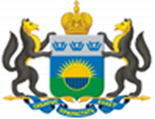 РАСПОРЯЖЕНИЕг. ТюменьОб утверждении Положения о технологиисоциального обслуживания «Стационар на дому»,включая порядок предоставления социальных услуги социальных услуг по уходу, входящихв социальный пакет долговременного ухода,в рамках реализации пилотного проектапо созданию системы долговременного уходаза гражданами пожилого возраста и инвалидамиВ соответствии с Федеральным законом от 28.12.2013 № 442-ФЗ «Об основах социального обслуживания граждан в Российской Федерации», приказом Министерства труда и социальной защиты Российской Федерации от 15.12.2022 № 781 «О реализации в отдельных субъектах Российской Федерации в 2023 году Типовой модели системы долговременного ухода за гражданами пожилого возраста и инвалидами, нуждающимися в уходе», постановлением Правительства Тюменской области от 03.10.2014 № 510-п «Об утверждении Порядка предоставления социальных услуг поставщиками социальных услуг в Тюменской области», распоряжением Правительства Тюменской области от 23.12.2022 № 1371-рп «Об утверждении Плана мероприятий («Дорожной карты») по созданию системы долговременного ухода за гражданами пожилого возраста и инвалидами, нуждающимися в уходе, в соответствии с целями и задачами, предусмотренными Типовой моделью системы долговременного ухода за гражданами пожилого возраста и инвалидами, нуждающимися в уходе, в Тюменской области в 2023 году», в целях реализации регионального проекта Тюменской области «Разработка и  реализация программы системной поддержки и повышения качества жизни граждан старшего поколения «Старшее поколение», руководствуясь Положением о Департаменте социального развития Тюменской области, утвержденным постановлением Правительства Тюменской области от 28.12.2010 № 385-п:1. Утвердить Положение о технологии социального обслуживания «Стационар на дому», включая порядок предоставления социальных услуг и социальных услуг по уходу, входящих в социальный пакет долговременного ухода, в рамках реализации пилотного проекта по созданию системы долговременного ухода за гражданами пожилого возраста и инвалидами согласно приложению к настоящему распоряжению.2. Признать утратившим силу распоряжение Департамента социального развития Тюменской области от 03.06.2022 № 24-р «Об утверждении Положения о технологии социального обслуживания «Стационар на дому» в рамках реализации пилотного проекта по созданию системы долговременного ухода за гражданами пожилого возраста и инвалидами».3. Контроль за исполнением настоящего распоряжения возложить на начальника управления по вопросам социального обслуживания населения и делам инвалидов.4. Настоящее распоряжение вступает в силу с 01.03.2023 года.Директор                                                                                                    Д.В. Грамотин<SED-SIGN>Положениео технологии социального обслуживания «Стационар на дому»,включая порядок предоставления социальных услуг и социальных услуг по уходу,  входящих в социальный пакет долговременного ухода,  в рамках реализации пилотного проекта по созданию системы долговременного уходаза гражданами пожилого возраста и инвалидамиI. Общие положения	1.1. Настоящее Положение о технологии социального обслуживания «Стационар на дому», включая порядок предоставления социальных услуг и социальных услуг по уходу,  входящих в социальный пакет долговременного ухода, в рамках реализации пилотного проекта по созданию системы долговременного ухода за гражданами пожилого возраста и инвалидами (далее – Положение) разработано в соответствии с Федеральным законом от 28.12.2013 № 442-ФЗ «Об основах социального обслуживания граждан в Российской Федерации» (далее - Федеральный закон от 28.12.2013 № 442-ФЗ), приказом Министерства труда и социальной защиты Российской Федерации от 15.12.2022 № 781 «О реализации в отдельных субъектах Российской Федерации в 2023 году Типовой модели системы долговременного ухода за гражданами пожилого возраста и инвалидами, нуждающимися в уходе» (далее — приказ Минтруда России от 15.12.2022 № 781), постановлением Правительства Тюменской области от 03.10.2014 № 510-п «Об утверждении Порядка предоставления социальных услуг поставщиками социальных услуг в Тюменской области» (далее - постановление от 03.10.2014 № 510-п).1.2. Положение определяет порядок реализации технологии социального обслуживания «Стационар на дому» в рамках реализации пилотного проекта по созданию системы долговременного ухода за гражданами пожилого возраста и инвалидами (далее — технология «Стационар на дому»).1.3. Реализация технологии «Стационар на дому» осуществляется:а) территориальными управлениями (отделами) социальной защиты населения (далее — Управления);б) юридическими лицами независимо от их организационно-правовой формы и (или) индивидуальными предпринимателями, осуществляющими деятельность по предоставлению социальных услуг в форме социального обслуживания на дому, включенными в Реестр поставщиков социальных услуг Тюменской области, участвующими в создании системы долговременного ухода за гражданами пожилого возраста и инвалидами в Тюменской области, перечень которых ежегодно устанавливается совместным приказом Департамента социального развития Тюменской области и Департамента здравоохранения Тюменской области «Об определении пилотных организаций социального обслуживания и медицинских организаций» (далее — Поставщики социальных услуг).1.4. Технология «Стационар на дому» является стационарозамещающей технологией.Стационарозамещающая технология представляет собой совокупность способов и методов, используемых при предоставлении социальных услуг гражданам, нуждающимся в постоянной посторонней помощи, не способным к самообслуживанию, самостоятельному передвижению в силу заболевания, травмы, возраста или наличия инвалидности, вне стационарных организаций социального обслуживания в объеме, необходимом и достаточном для нормализации их жизни.Стационарозамещающая технология нацелена на максимально возможное продление жизни граждан в привычных условиях, получение ими при этом всех необходимых для обеспечения комфортной жизни услуг, и поддержание  их социального, психологического и физического статуса, а также на повышение качества жизни граждан, нуждающихся в постоянной посторонней помощи, не способных к самообслуживанию.1.5. В настоящем Положении применяются следующие основные понятия и термины:1.5.1. система долговременного ухода — система организации и предоставления органами и организациями социальных, медицинских, реабилитационных и абилитационных услуг гражданам, нуждающимся в уходе, основанная на межведомственном взаимодействии;1.5.2. уход — совокупность действий в отношении граждан, нуждающихся в уходе, обеспечивающих безопасные условия их проживания и способствующих поддержанию оптимального уровня физического, психического и эмоционального благополучия, облегчению болезненных состояний и предотвращению возможных осложнений;1.5.3. социальные услуги по уходу — услуги, направленные на поддержание жизнедеятельности граждан, нуждающихся в уходе, сохранение их жизни и здоровья посредством осуществления ухода и систематического наблюдения за их состоянием, предоставляемые гражданину, нуждающемуся в уходе, в форме социального обслуживания на дому по технологии «Стационар на дому»;1.5.4. социальный пакет долговременного ухода — гарантированные перечень и объем социальных услуг по уходу, предоставляемых в форме социального обслуживания на дому по технологии «Стационар на дому», гражданину, нуждающемуся в уходе, на основании определения его индивидуальной потребности в социальном обслуживании, в том числе в социальных услугах по уходу;1.5.5. граждане, нуждающиеся в уходе, в рамках системы долговременного ухода по технологии «Стационар на дому» (получатели социальных услуг по технологии «Стационар на дому») - лица старше трудоспособного возраста и инвалиды, полностью или частично утратившие способность либо возможность осуществлять самообслуживание, самостоятельно передвигаться, обеспечивать основные жизненные потребности в силу заболевания, травмы, возраста или наличия инвалидности, признанные нуждающимися в социальном обслуживании в форме социального обслуживания на дому в соответствии с постановлением от 03.10.2014 № 510-п, при условии установления первого, второго или третьего уровня нуждаемости в уходе в процессе определения индивидуальной потребности гражданина в социальном обслуживании, в том числе в социальных услугах по уходу;1.5.6. граждане, осуществляющие уход, - лица из числа ближайшего окружения, осуществляющие уход за гражданами, нуждающимися в уходе, на основе родственных, соседских или дружеских связей;1.5.7. индивидуальная программа предоставления социальных услуг – документ, составляемый в соответствии с приказом Министерства труда и социальной защиты Российской Федерации от 10.11.2014 № 874н «О примерной форме договора о предоставлении социальных услуг, а также о форме индивидуальной программы предоставления социальных услуг», в котором указываются форма (формы) социального обслуживания, виды, объем, периодичность, условия, сроки предоставления социальных услуг, согласно условиям, установленным статьями 20, 31, 32 Федерального закона от 28.12.2013 № 442-ФЗ, а также мероприятия по социальному сопровождению, осуществляемые в соответствии со статьей 22 Федерального закона 28.12.2013 № 442-ФЗ, и перечень рекомендуемых поставщиков социальных услуг.1.5.8. дополнение к индивидуальной программе предоставления социальных услуг – документ, составляемый для гражданина, которому при определении индивидуальной потребности в социальном обслуживании, в том числе в социальных услугах по уходу, установлен первый, второй или третий уровень нуждаемости в уходе.II. Порядок предоставления  социальных услуг и социальных услуг по уходу,входящих в социальный пакет долговременного ухода, в форме социального обслуживания на дому в рамках технологии «Стационар на дому»	2.1. Для признания нуждающимся в социальном обслуживании в форме социального обслуживания на дому в рамках технологии «Стационар на дому» гражданин или его законный либо уполномоченный представитель подает в соответствии с постановлением от 03.10.2014 № 510-п заявление о предоставлении социальных услуг по форме, утвержденной приказом Министерства труда и социальной защиты Российской Федерации от 28.03.2014 № 159н «Об утверждении формы заявления о предоставлении социальных услуг» с указанием наименования технологии (далее - заявление) с приложением документов, предусмотренных постановлением от 03.10.2014 № 510-п.	2.2. Право на получение социальных услуг по технологии «Стационар на дому» имеют Получатели социальных услуг, указанные в подпункте 1.5.5 пункта 1.5 настоящего Положения,  при соблюдении следующих условий:	а) наличие нуждаемости в постоянной посторонней помощи в соответствии с заключением медицинской организации о состоянии здоровья гражданина и о наличии (отсутствии) медицинских противопоказаний к социальному обслуживанию на дому;	б) установление первого, второго или третьего уровня нуждаемости в уходе в процессе определения индивидуальной потребности гражданина в социальном обслуживании, в том числе в социальных услугах по уходу, в соответствии с распоряжением Департамента социального развития Тюменской области.	2.3. Управление в сроки, установленные постановлением от 03.10.2014 № 510-п, принимает решение о признании гражданина нуждающимся в социальном обслуживании в форме социального обслуживания на дому, составляет индивидуальную программу предоставления социальных услуг и дополнение к индивидуальной программе (далее — индивидуальная программа, дополнение к индивидуальной программе) с указанием наименования технологии «Стационар на дому» в отношении гражданина, признанного нуждающимся в социальном обслуживании в форме социального обслуживания на дому, либо принимает решение об отказе в социальном обслуживании в форме социального обслуживания на дому.	2.4. Социальное обслуживание на дому по технологии «Стационар на дому» осуществляется Поставщиками социальных услуг на основании  индивидуальной программы, дополнения к индивидуальной программе и договора о предоставлении социальных услуг. В период госпитализации Получателей социальных услуг в медицинской организации Поставщиками социальных услуг предоставляются социальные услуги на основании индивидуальной программы, за исключением социальных услуг по уходу, предусмотренных подпунктом 2.5.2 пункта 2.5 настоящего Положения.	2.5. В рамках технологии «Стационар на дому» предоставляются:	2.5.1. социальные услуги, предусмотренные постановлением от 03.10.2014 № 510-п для граждан, нуждающихся в постоянной посторонней помощи, в соответствии со стандартами социальных услуг, предоставляемых получателям социальных услуг в форме социального обслуживания на дому (согласно приложению № 1 к настоящему Положению), включенные в индивидуальную программу;	2.5.2. социальные услуги по уходу, входящие в социальный пакет долговременного ухода, предусмотренный приказом Минтруда России от 15.12.2022 № 781 (согласно приложению № 2 к настоящему Положению), в соответствии со стандартами социальных услуг (согласно приложению № 3 к настоящему Положению), включенные в дополнение к индивидуальной программе.	2.6. Объем социальных услуг по уходу, включаемых в социальный пакет долговременного ухода (далее - объем социального пакета долговременного ухода), определяется в соответствии с уровнем нуждаемости гражданина в уходе, исходя из индивидуальной потребности гражданина в уходе, с учетом структуры и степени ограничений жизнедеятельности гражданина, состояния здоровья, и измеряется в часах (минутах) в неделю.	Объем и периодичность предоставления социальных услуг по уходу могут быть изменены в соответствии с индивидуальной потребностью гражданина, нуждающегося в уходе.2.7. Объем социального пакета долговременного ухода, предоставляемого в форме социального обслуживания на дому, составляет до 28 часов в неделю:  2.7.1. При установлении первого уровня нуждаемости в уходе социальный пакет долговременного ухода предоставляется в объеме до 14 часов в неделю (840 минут);2.7.2. При установлении второго уровня нуждаемости в уходе социальный пакет долговременного ухода предоставляется в объеме до 21 часа в неделю (1260 минут);2.7.3. При установлении третьего уровня нуждаемости в уходе социальный пакет долговременного ухода предоставляется в объеме до 28 часов в неделю (1680 минут).2.8. Фактический объем социального пакета долговременного ухода и уровень нуждаемости в уходе определяется на основании оценки индивидуальной потребности гражданина в социальном обслуживании, в том числе в социальных услугах по уходу, с учетом потребности обслуживаемого гражданина в уходе и наличия граждан, осуществляющих уход.Объем социального пакета долговременного ухода, предоставляемого поставщиком социальных услуг, не может быть меньше объема, предусмотренного дополнением к индивидуальной программе.2.9. Социальные услуги по уходу, указанные в пункте 2.6 настоящего Положения, оказываются последовательно либо при совмещении отдельных социальных услуг по времени их выполнения.2.10. Социальные услуги по уходу предоставляются гражданам в виде ассистирующих действий (действия, обеспечивающие поддержку действий и решений гражданина по самообслуживанию и удовлетворению основных жизненных потребностей, в том числе посредством мотивирования, инструктирования) или замещающих действий (действия за гражданина, не способного полностью или частично осуществлять самообслуживание, удовлетворять основные жизненные потребности), или в их сочетании.2.11. Формирование графика предоставления социальных услуг должно учитывать режим дня гражданина, нуждающегося в уходе, режим труда работников, оказывающих  социальные услуги, режим дня гражданина, осуществляющего уход (при наличии), а также учитывать возможность совмещения по времени предоставления отдельных социальных услуг.График предоставления социальных услуг по уходу, включенных в социальный пакет долговременного ухода, определяется по согласованию с гражданином, нуждающимся в уходе, или его законным представителем, а также с гражданином, осуществляющим уход (при наличии), и может составлять:до 2 раз в день 3 – 7 дней в неделю при наличии у гражданина первого или второго уровня нуждаемости в уходе;до 3 раз в день 5 – 7 дней в неделю при наличии у гражданина второго или третьего уровня нуждаемости в уходе.Продолжительность предоставления социальных услуг по уходу в различные дни недели может различаться в зависимости от периодичности предоставления социальных услуг по уходу, но не может в совокупности превышать установленного объема социального пакета в неделю.	2.12. Получателям социальных услуг по технологии «Стационар на дому» социальные услуги, указанные в пункте 2.5 настоящего Положения, предоставляются бесплатно в объемах, определенных стандартами социальных услуг для технологии «Стационар на дому», на основании индивидуальной программы и дополнения к индивидуальной программе.	Социальные услуги сверх объемов, определенных стандартами социальных услуг, и дополнительные социальные услуги, установленные Поставщиком социальных услуг, оказываются Получателям социальных услуг по их желанию, выраженному в письменной форме, в том числе в форме электронного документа, за плату.	2.13. В течение суток со дня предоставления документов, предусмотренных постановлением от 03.10.2014 № 510-п, а также индивидуальной программы и дополнения к индивидуальной программе Поставщик социальных услуг заключает с Получателем социальных услуг договор о предоставлении социальных услуг в форме социального обслуживания на дому по технологии «Стационар на дому» (далее —  договор).		Типовая форма договора установлена приказом Департамента социального развития Тюменской области.	2.14. Договор составляется в 2 экземплярах: один экземпляр остается у Получателя социальных услуг, один экземпляр приобщается в личное дело, которое хранится у Поставщика социальных услуг.2.15. При заключении договора Получатель социальных услуг должен быть ознакомлен с порядком и условиями предоставления социальных услуг в форме социального обслуживания на дому, в том числе в рамках технологии «Стационар на дому», правилами внутреннего распорядка для получателей социальных услуг, получить информацию о своих правах, обязанностях, видах социальных услуг, сроках и порядке их предоставления, стоимости оказания этих услуг.2.16. Поставщик социальных услуг отказывает Получателю социальных услуг в заключении договора в случаях, указанных в постановлении от 03.10.2014 № 510-п.	2.17. Основаниями для прекращения социального обслуживания на дому по технологии «Стационар на дому» являются:а) личное заявление Получателя социальных услуг об отказе от социального обслуживания по технологии «Стационар на дому»;б) истечение срока действия индивидуальной программы, дополнения к индивидуальной программе Получателя социальных услуг;	в) смерть Получателя социальных услуг;	г) изменение формы (технологии) социального обслуживания - получение социальных услуг в стационарной форме социального обслуживания, получение социальных услуг по технологии «Приемная семья для пожилых и инвалидов»;	д) не установление уровня нуждаемости в уходе;	е) смена места жительства (выезд Получателя социальных услуг на новое место жительства за пределы территории обслуживания Поставщика социальных услуг);	ж) не предоставление социальных услуг в связи с отсутствием Получателя социальных услуг по месту жительства сроком более 3 месяцев;	з) возникновение медицинских противопоказаний к социальному обслуживанию в форме социального обслуживания на дому у Получателя социальных услуг (перечень противопоказаний установлен постановлением от 03.10.2014 № 510-п).2.18. Сотрудником поставщика социальных услуг заполняется дневник ухода по форме, установленной приказом Департамента социального развития Тюменской области, ежемесячно заполняется отчет о предоставлении социальных услуг по уходу, включенных в социальный пакет долговременного ухода, предоставляемых гражданину бесплатно в форме социального обслуживания на дому (по  форме согласно приложению № 4 к настоящему Положению).В случае смерти Получателя социальных услуг до даты подписания акта об оказании социальных услуг за отчетный период, акт подписывается Поставщиком социальных услуг (в том числе на основании сведений об оказанных социальных услугах, содержащихся в дневнике ухода, Регистре получателей социальных услуг, при наличии).III. Организация межведомственного взаимодействия3.1. При предоставлении социальных услуг по технологии «Стационар на дому» и социального сопровождения Поставщикам социальных услуг рекомендуется осуществлять межведомственное взаимодействие в соответствии с постановлением Правительства Тюменской области от 02.10.2014 № 506-п «Об утверждении Регламента межведомственного взаимодействия органов государственной власти Тюменской области в связи с реализацией полномочий Тюменской области в сфере социального обслуживания», порядком межведомственного взаимодействия организаций социального обслуживания и медицинских организаций в рамках реализации пилотного проекта по созданию системы долговременного ухода за гражданами пожилого возраста и инвалидами, утвержденным совместным приказом Департамента социального развития Тюменской области и Департамента здравоохранения Тюменской области, а также в рамках соглашений о сотрудничестве между Поставщиками социальных услуг и медицинскими организациями.	3.2. При предоставлении Получателям социальных услуг социально-медицинских услуг, связанных с наблюдением за их здоровьем, рекомендуется организовать привлечение медицинских организаций к предоставлению помощи по выполнению медицинских процедур по назначению лечащего врача, обеспечению лекарственными препаратами, осуществлению мероприятий по профилактике образования пролежней, наложению компрессов, осуществлению перевязок, оказанию первой помощи и иной помощи.	3.3. При предоставлении социальных услуг по технологии «Стационар на дому» и социального сопровождения Получателей социальных услуг рекомендуется привлекать волонтеров для оказания помощи, а также общественные  организации и объединения, действующие в интересах пожилых граждан и инвалидов, а также иные общественные организации.	3.4. В целях организации обучения родственников и иных лиц, осуществляющих уход на дому за Получателями социальных услуг, принципам организации ухода, использованию технических средств реабилитации, обустройству мест нахождения Получателей социальных услуг, составлению распорядка дня, питанию, индивидуальному уходу рекомендуется организовать участие указанных лиц в школах ухода на базе медицинских организаций, организаций социального обслуживания.IV. Контроль реализации технологии	4.1. Контроль качества предоставления гражданам, нуждающимся в уходе, социальных услуг по уходу, включенных в социальный пакет долговременного
ухода – система мероприятий, проводимых на постоянной основе в целях проверки результативности исполнения договора и дополнения к индивидуальной программе.	4.2. Контроль качества предоставления, своевременности и полноты оказания социальных услуг в соответствии с индивидуальной программой, дополнением к индивидуальной программе осуществляется путем контрольных посещений Получателя социальных услуг в соответствии с приказом Департамента социального развития Тюменской области, а также на основании обращения, жалобы Получателя социальных услуг либо иных граждан (организаций).Приложение № 1к Положению о технологии социальногообслуживания «Стационар на дому»,включая порядок  предоставления  социальных услуг исоциальных услуг по уходу,  входящихв социальный пакет долговременного ухода,в рамках реализации пилотного проектапо созданию системы долговременного уходаза гражданами пожилого возраста и инвалидамиI. Стандарты социальных услуг, установленных постановлением от 03.10.2014 № 510-п,не входящие в социальный пакет долговременного ухода,предоставляемых в рамках технологии «Стационар на дому»	Приложение № 2к Положению о технологии социальногообслуживания «Стационар на дому»,включая порядок  предоставления  социальных услуг исоциальных услуг по уходу,  входящихв социальный пакет долговременного ухода,в рамках реализации пилотного проектапо созданию системы долговременного уходаза гражданами пожилого возраста и инвалидамиПеречень социальных услуг по уходу,входящих в социальный пакет долговременного ухода,предоставляемых в рамках технологии «Стационар на дому»1. Приготовление пищи.2. Помощь при приготовлении пищи.3. Подготовка и подача пищи.4. Помощь при подготовке пищи к приему.5. Кормление.6. Помощь при приеме пищи.7. Помощь в соблюдении питьевого режима.8. Умывание.9. Помощь при умывании.10. Купание в кровати, включая мытье головы.11. Купание в приспособленном помещении (месте), включая мытье головы.12. Помощь при купании в приспособленном помещении (месте), включая мытье головы.13. Гигиеническое обтирание.14. Мытье головы, в том числе в кровати.15. Помощь при мытье головы.16. Подмывание.17. Гигиеническая обработка рук и ногтей.18. Помощь при гигиенической обработке рук и  ногтей.19. Мытье ног.20. Помощь при мытье ног.21. Гигиеническая обработка ног и ногтей.22. Помощь при гигиенической обработке ног и ногтей.23. Гигиеническое бритье.24. Гигиеническая стрижка.25. Смена одежды (обуви).26. Помощь при смене одежды (обуви).27. Смена нательного белья.28. Помощь при смене нательного белья.29. Смена постельного белья.30. Помощь при смене постельного белья.31. Смена абсорбирующего белья, включая гигиеническую обработку.32. Помощь при смене абсорбирующего белья.33. Помощь при пользовании туалетом (иными приспособлениями), включая гигиеническую обработку.34. Замена мочеприемника и (или) калоприемника, включая гигиеническую обработку.35. Помощь при замене мочеприемника и (или) калоприемника.36. Позиционирование.37. Помощь при позиционировании.38. Пересаживание.39. Помощь при пересаживании.40. Помощь при передвижении по помещению, пересаживании.  41. Измерение температуры тела, артериального давления, пульса, сатурации (в соответствии с медицинскими рекомендациями).42. Помощь в соблюдении медицинских рекомендаций.43. Подготовка лекарственных препаратов к приему.44. Помощь в соблюдении приема лекарственных препаратов.45. Помощь в использовании очков и (или) слуховых аппаратов.46. Помощь в использовании протезов или ортезов.47. Помощь в поддержании посильной социальной активности.48. Помощь в поддержании посильной физической активности, включая прогулки.49. Помощь в поддержании посильной бытовой активности.50. Помощь в поддержании когнитивных функций.Приложение № 3к Положению о технологии социальногообслуживания «Стационар на дому»,включая порядок  предоставления  социальных услуг исоциальных услуг по уходу, входящихв социальный пакет долговременного ухода,в рамках реализации пилотного проектапо созданию системы долговременного уходаза гражданами пожилого возраста и инвалидамиСтандарты социальных услуг по уходу, входящих в социальный пакет долговременного ухода,предоставляемые в рамках технологии «Стационар на дому»Приложение № 4 к Положению о технологии социальногообслуживания «Стационар на дому»,включая порядок  предоставления  социальных услуг исоциальных услуг по уходу,  входящихв социальный пакет долговременного ухода,в рамках реализации пилотного проектапо созданию системы долговременного уходаза гражданами пожилого возраста и инвалидамиОтчето предоставлении социальных услуг по уходу, включенныхв социальный пакет долговременного ухода, предоставляемых гражданину 
бесплатно в форме социального обслуживания на домуза _______________________ 20 ___ г.    (месяц)	    (дата составления)Дополнение к индивидуальной программе от  ________________________ № __________________1. Отчет помощника по уходу:   _______________________________________________________(ФИО)1.4. Отметка о затруднениях при предоставлении социальных услуг по уходу, включенных 
в социальный пакет долговременного ухода, в отчетный период (при наличии) __________________________________________________________________________________
____________________________________________________________________________________________________________________________________________________________________
2. Отчет помощника по уходу:      _____________________________________________________(ФИО)2.4. Отметка о затруднениях при предоставлении социальных услуг по уходу, включенных 
в социальный пакет долговременного ухода, в отчетный период (при наличии) _____________
______________________________________________________________________________________
______________________________________________________________________________________
М.П.ДЕПАРТАМЕНТ СОЦИАЛЬНОГО РАЗВИТИЯ ТЮМЕНСКОЙ ОБЛАСТИ10.02.2023№3-рПриложениек распоряжению Департаментасоциального развитияТюменской областиот 10.02.2023 № 3-р№п/пНаименование социальной услугиОписание социальной услуги, в том числе ее объемСроки предоставления социальной услугиПодушевой норматив финансирования социальной услугиПоказатели качества и оценка результатов предоставления социальной услугиУсловия предоставления   социальной услуги, в том числе условий доступности предоставления социальной услуги для инвалидов и других лиц с учетом ограничений их жизнедеятельностиСоциально-бытовые услугиСоциально-бытовые услугиСоциально-бытовые услугиСоциально-бытовые услугиСоциально-бытовые услугиСоциально-бытовые услугиСоциально-бытовые услуги1Покупка за счет средств получателя социальных услуг и доставка на дом продуктов питания, промышленных товаров первой необходимости, средств санитарии и гигиены, средств ухода, книг, газет, журналовСостав социальной услуги:- прием заказа от получателя социальной услуги (вес набора – не более 7 килограммов на одну услугу) на покупку и доставку на дом продуктов питания (готовых блюд), промышленных товаров первой необходимости, средств санитарии и гигиены, средств ухода, книг, газет, журналов (далее - товары);- получение наличных денежных средств от получателя социальных услуг на приобретение товаров;- покупка товаров в ближайших торговых точках или через интернет-магазины;- доставка на дом получателю социальных услуг купленных товаров, а также раскладка их в места хранения;- окончательный расчет с получателем социальных услуг по чекам.Социальная услуга предоставляется до 2 раз в неделю, на срок, определенный индивидуальной программой предоставления социальных услуг (далее — ИППСУ), в период действия договора о предоставлении социальных услугУстанавливается уполномоченным органом в соответствии с методическими рекомендациями по расчету подушевых нормативов финансирования социальных услуг, утвержденных Правительством Российской ФедерацииПоказатели качества - своевременное, в соответствии с заказом обеспечение получателя социальных услуг продовольственными и промышленными товарами в соответствии с установленными сроками годности. Оценка результатов - удовлетворенность качеством предоставляемой услуги, отсутствие обоснованных жалоб.Услуга предоставляется в соответствии с заказом получателя социальных услуг.Услуга обеспечивает  своевременное приобретение товаров за счет средств получателя социальных услуг.2Уборка жилых помещенийСостав социальной услуги:Сухая и (или) влажная уборка от пыли с наружной поверхности мебели, подоконников в спальной комнате либо в одной жилой комнате (по выбору получателя социальных услуг);сухая уборка полов, в т.ч.  чистка ковровых покрытий, веником и (или) пылесосом, спальной комнаты либо одной жилой комнаты (по выбору получателя социальных услуг), в кухне, туалете, ванной комнате, коридоре;мытье пола, свободного от покрытия ковровыми изделиями, в спальной комнате либо одной жилой комнате (по выбору получателя социальных услуг), кухне, туалете, ванной комнате, коридоре (без передвижения крупногабаритной мебели);вынос бытовых отходов (кроме крупногабаритного и строительного мусора), вес не должен превышать 7 кг.Социальная услуга по уборке жилых помещений предоставляется не более 1 раза в неделю, вынос бытовых отходов - 1 раз в день посещения, на срок, определенный ИППСУ, в период действия договора о предоставлении социальных услугУстанавливается уполномоченным органом в соответствии с методическими рекомендациями по расчету подушевых нормативов финансирования социальных услуг, утвержденных Правительством Российской ФедерацииПоказатели качества - предоставление услуги должно обеспечить поддержание жилого помещения получателя социальных услуг в чистоте.Оценка результатов - удовлетворенность качеством предоставляемой услуги, отсутствие обоснованных жалобУслуга предоставляется  инвентарем, моющими и дезинфицирующими средствами получателя социальных услуг.При оказании услуги соблюдается техника безопасности.3Доставка воды для получателей социальных услуг, проживающих в жилых помещениях без централизованного водоснабженияСостав социальной услуги:доставка питьевой воды из источника централизованного водоснабжения, либо из колодца (скважины), либо из торговых точек (бутилированная вода) в объеме не более 20 литров в день посещения.Социальная услуга предоставляется не более 3 раз в  неделю, на срок, определенный ИППСУ, в период действия договора о предоставлении социальных услугУстанавливается уполномоченным органом в соответствии с методическими рекомендациями по расчету подушевых нормативов финансирования социальных услуг, утвержденных Правительством Российской ФедерацииПоказатели качества - предоставление услуги должно обеспечить потребности получателя социальных услуг в воде для поддержания необходимых условий жизнедеятельностиОценка результатов - удовлетворенность качеством предоставляемой услуги, отсутствие обоснованных жалобУслуга предоставляется  получателю социальных услуг, проживающему в жилом помещении без централизованного водоснабжения.При доставке воды из источника централизованного водоснабжения или колодца (скважины) используется тара получателя социальных услуг (ведра для переноски воды емкостью не более 7 литров или тара емкостью не более 20 литров на специально оборудованной тележке).В случае доставки бутилированной воды совместно с продуктами или промышленными товарами первой необходимости их общий вес не должен превышать предельно допустимую норму 7 кг.4Доставка топлива от места хранения в жилое помещение для получателей социальных услуг, проживающих в жилых помещениях с печным отоплениемСостав социальной услуги:доставка топлива (дров, угля) от места хранения в жилое помещение получателя социальных услуг до печи в объеме не более 7 кг за 1 поднос топлива.Социальная услуга предоставляется не более 3 раз в  неделю (не более 3 доставок топлива в день посещения), на срок, определенный ИППСУ, в период действия договора о предоставлении социальных услугУстанавливается уполномоченным органом в соответствии с методическими рекомендациями по расчету подушевых нормативов финансирования социальных услуг, утвержденных Правительством Российской ФедерацииПоказатели качества - предоставление услуги должно обеспечить потребности получателя социальных услуг в отоплении жилого помещения для поддержания необходимых условий жизнедеятельности.Оценка результатов - удовлетворенность качеством предоставляемой услуги, отсутствие обоснованных жалобУслуга предоставляется получателю социальных услуг, проживающему в жилом помещении без центрального отопления. При оказании услуги сотрудником поставщика социальных услуг используется топливо получателя социальных услуг,  соблюдаются правила пожарной безопасности.5Топка печей для получателей социальных услуг, проживающих в жилых помещениях с печным отоплениемСостав социальной услуги:- подготовка печи к топке (подготовка инвентаря, вынос золы, закладка топлива), растопка печи, подкладывание в топочную твердого топлива, проверка топочной, закрытие печи (зольника, задвижки) после топки, уборка инвентаря и места около печи.Социальная услуга предоставляется 1 раз в день посещения, на срок, определенный ИППСУ, в период действия договора о предоставлении социальных услугУстанавливается уполномоченным органом в соответствии с методическими рекомендациями по расчету подушевых нормативов финансирования социальных услуг, утвержденных Правительством Российской ФедерацииПоказатели качества - предоставление услуги должно обеспечить потребности получателя социальных услуг в отоплении жилого помещения для поддержания необходимых условий жизнедеятельности.Оценка результатов - удовлетворенность качеством предоставляемой услуги, отсутствие обоснованных жалобУслуга предоставляется получателю социальных услуг, проживающему в жилом помещении без центрального отопления.При оказании услуги сотрудником поставщика социальных услуг используется инвентарь получателя социальных услуг (топливо для топки печи, совок и пр.) соблюдаются правила пожарной безопасности.6Сдача за счет средств получателя социальных услуг вещей в стирку, химчистку, ремонт и обратная их доставкаСостав социальной услуги:- получение от получателя социальных услуг вещей, требующих стирки, химчистки или ремонта, а также наличных денежных средств на осуществление услуг по стирке, химчистке, ремонту вещей;- доставка вещей в организации бытового сервиса;обратная доставка вещей получателю социальных услуг;- окончательный расчет с получателем социальных услуг на основании квитанции.Услуга предоставляется в объеме в объеме не более 7 кг за одну доставку.Социальная услуга предоставляется 1 раз в месяц, на срок, определенный ИППСУ, в период действия договора о предоставлении социальных услугУстанавливается уполномоченным органом в соответствии с методическими рекомендациями по расчету подушевых нормативов финансирования социальных услуг, утвержденных Правительством Российской ФедерацииПоказатели качества - предоставление услуги должно обеспечить удовлетворение потребностей получателя социальных услуг в поддержании чистоты и целостности его вещей.Оценка результатов - удовлетворенность качеством предоставляемой услуги, отсутствие обоснованных жалобУслуга предоставляется при  условии обеспечения сохранности вещей при их доставке в организации бытового сервиса, занимающиеся стиркой, химчисткой, ремонтом, и обратно.7Стирка нательного и постельного бельяСостав социальной услуги:- машинная стирка:закладка белья (до 7 кг) в стиральную машину с добавлением специальных моющих средств, выбор программы стирки, выгрузка постиранного белья из стиральной машины, развешивание чистого белья, снятие сухого белья и раскладка его в места хранения.- ручная стирка или стирка в полуавтоматической стиральной машине (до 3 кг):замачивание белья, ручная стирка белья или закладка в полуавтоматическую стиральную машину, полоскание белья в машине или вручную (выгрузка для полоскания), развешивание чистого белья, снятие сухого белья и раскладка его в места хранения.Социальная услуга предоставляется 1 раз в неделю, на срок, определенный ИППСУ, в период действия договора о предоставлении социальных услугУстанавливается уполномоченным органом в соответствии с методическими рекомендациями по расчету подушевых нормативов финансирования социальных услуг, утвержденных Правительством Российской ФедерацииПоказатели качества - предоставление услуги должно обеспечить удовлетворение потребностей получателя социальных услуг в поддержании чистоты его вещей.Оценка результатов - удовлетворенность качеством предоставляемой услуги, отсутствие обоснованных жалоб.Услуга предоставляется с использованием бытовой техники, хозяйственного инвентаря, моющих средств получателя социальных услуг.При отсутствии у получателя социальных услуг стиральной машины предоставляется ручная стирка.8Глаженье нательного и постельного бельяСостав социальной услуги:- глаженье нательного и постельного белья, в объеме не более 3 кг;- раскладка выглаженного белья в места хранения;- уборка предоставленного получателем социальных услуг инвентаря.Социальная услуга предоставляется 1 раз в неделю, на срок, определенный ИППСУ, в период действия договора о предоставлении социальных услугУстанавливается уполномоченным органом в соответствии с методическими рекомендациями по расчету подушевых нормативов финансирования социальных услуг, утвержденных Правительством Российской ФедерацииПоказатели качества - предоставление услуги должно обеспечить удовлетворение потребностей получателя социальных услуг во внешнем виде нательного и постельного белья.Оценка результатов - удовлетворенность качеством предоставляемой услуги, отсутствие обоснованных жалобУслуга предоставляется с использованием бытовой техники, хозяйственного инвентаря получателя социальных услуг.9Организация помощи в проведении ремонта жилых помещенийСостав социальной услуги:- подача заявки на ремонт в организацию, оказывающую соответствующую услугу.Социальная услуга предоставляется при наличии у получателя социальных услуг соответствующей потребности, на срок, определенный ИППСУ, в период действия договора о предоставлении социальных услугУстанавливается уполномоченным органом в соответствии с методическими рекомендациями по расчету подушевых нормативов финансирования социальных услуг, утвержденных Правительством Российской ФедерацииПоказатели качества - предоставление услуги должно обеспечить поддержание жилого помещения получателя социальных услуг в удовлетворительном техническом состоянии.Оценка результатов - удовлетворенность качеством предоставляемой услуги, отсутствие обоснованных жалобУслуга предоставляется соответствующими организациями по заявке сотрудника поставщика социальных услуг, проведение ремонта жилых помещений, приобретение сопутствующих материалов осуществляется за счет средств получателя социальных услуг10Внесение за счет средств получателя социальных услуг платы за жилое помещение, коммунальные услуги, услуги связиСостав социальной услуги:- снятие показаний с приборов учета, заполнение квитанций на оплату;- получение денежных средств от получателя социальных услуг;- оплата услуг в пунктах приема оплаты за жилое помещение, коммунальные услуги, услуги связи (посещение кредитных организаций, организаций жилищно-коммунального хозяйства, расчетно-кассовых центров, почтовых отделений, оплата с помощью терминала, через Интернет и т. д.);- окончательный расчет с получателем социальных услуг с выдачей квитанций (печатного варианта электронного чека в случае безналичного расчета).Социальная услуга предоставляется 1 раз в месяц, на срок, определенный ИППСУ, в период действия договора о предоставлении социальных услугУстанавливается уполномоченным органом в соответствии с методическими рекомендациями по расчету подушевых нормативов финансирования социальных услуг, утвержденных Правительством Российской ФедерацииПоказатели качества - предоставление услуги должно обеспечить своевременное внесение платы за жилое помещение получателя социальных услуг, оплаты предоставленных ему коммунальных услуг, услуг связи и других услуг.Оценка результатов - удовлетворенность качеством предоставляемой услуги, отсутствие обоснованных жалобУслуга предоставляется за счет средств получателя социальных услуг, после осуществления оплаты за жилое помещение, коммунальные услуги, услуги связи сотрудник поставщика социальных услуг должен представить получателю социальных услуг квитанции об оплате (печатный вариант электронного чека в случае безналичного расчета).11Оказание помощи в получении услуг организаций торговли, бытового обслуживания, связи и других организаций, оказывающих услуги населению, в том числе на домуСостав социальной услуги:- подача заявки в организации торговли, бытового обслуживания, связи и другие организации на предоставление товара, услуги в соответствии с потребностями получателя социальных услуг, в том числе на дому;- информирование получателя социальных услуг о сроках выполнения заявки; доставка почтовой корреспонденции до отделения связи или до места размещения почтового ящика.Социальная услуга предоставляется не более 2 раз в месяц, на срок, определенный ИППСУ, в период действия договора о предоставлении социальных услугУстанавливается уполномоченным органом в соответствии с методическими рекомендациями по расчету подушевых нормативов финансирования социальных услуг, утвержденных Правительством Российской ФедерацииПоказатели качества - предоставление услуги должно обеспечить получателю социальных услуг возможность получения услуг организаций торговли, бытового обслуживания, связи и других организаций, оказывающих услуги населению.Оценка результатов - удовлетворенность качеством предоставляемой услуги, отсутствие обоснованных жалобУслуги предоставляется  соответствующими организациями по заявке сотрудника поставщика социальных услуг, приобретение сопутствующих материалов для отправки почтовой корреспонденции, осуществляется за счет средств получателя социальных услуг.12Сопровождение получателей социальных услуг к объектам социальной, инженерной и транспортной инфраструктурСостав социальной услуги:- сопровождение получателей социальных услуг к следующим объектам социальной, инженерной и транспортной инфраструктур и обратно:медицинские организации; аптечные организации; учреждения медико-социальной экспертизы; организации социального обслуживания; управления Фонда пенсионного и социального страхования Российской Федерации; протезно-ортопедические предприятия и реабилитационные центры; организации по спорту и молодежной политике, культуры, образования, занятости; правоохранительные органы, нотариальные конторы, суды; аэропорты, железнодорожные вокзалы, автовокзалы; кредитные организации; отделения АО «Почта России», объекты торговли и сферы услуг.Услуга предоставляется продолжительностью не более 2 часов в день оказания услуги.Социальная услуга предоставляется не более 2 раз в неделю, на срок, определенный ИППСУ, в период действия договора о предоставлении социальных услугУстанавливается уполномоченным органом в соответствии с методическими рекомендациями по расчету подушевых нормативов финансирования социальных услуг, утвержденных Правительством Российской ФедерацииПоказатели качества - предоставление услуги должно обеспечить получателю доступность объектов социальной, инженерной и транспортной инфраструктур с учетом состояния здоровья.Оценка результатов - удовлетворенность качеством предоставляемой услуги, отсутствие обоснованных жалобУслуга предоставляется получателям социальных услуг, имеющим стойкие расстройства функции зрения, самостоятельного передвижения, имеющим II или III степень ограничения способности к ориентации или  контролю за своим поведением,в соответствии с индивидуальной программой реабилитации или абилитации либо на основании заключения медицинской организации.Услуга предоставляется в пределах населенного пункта, в котором проживает получатель социальных услуг.Заказ на предоставление социальной услуги получатель социальных услуг должен сделать не позднее чем за 2 рабочих дня до предоставления услуги.В случае необходимости специализированный транспорт предоставляется в  соответствии с постановлением Правительства Тюменской области от 27.09.2011 N 319-п «Об утверждении Положения об организации деятельности служб транспортного обслуживания отдельных категорий граждан в Тюменской области».Социально-медицинские услугиСоциально-медицинские услугиСоциально-медицинские услугиСоциально-медицинские услугиСоциально-медицинские услугиСоциально-медицинские услугиСоциально-медицинские услуги13Приобретение за счет средств получателя социальных услуг либо получение по рецептам врачей бесплатно и доставка на дом лекарственных препаратов для медицинского применения и медицинских изделий по заключению врачаСостав социальной услуги:- содействие в получении рецептов врача, приобретение (получение по рецептам врачей бесплатно) и доставка на дом получателю социальных услуг необходимых лекарственных препаратов для медицинского применения и (или) медицинских изделий по заключению врача;- окончательный расчет с получателем социальных услуг по документам, подтверждающим оплату.Социальная услуга предоставляется не более 2 раз в неделю, на срок, определенный ИППСУ, в период действия договора о предоставлении социальных услугУстанавливается уполномоченным органом в соответствии с методическими рекомендациями по расчету подушевых нормативов финансирования социальных услуг, утвержденных Правительством Российской ФедерацииПоказатели качества - приобретаемые лекарственные препараты для медицинского применения и медицинские изделия должны соответствовать срокам годности.Оценка результатов - удовлетворенность качеством предоставляемой услуги, отсутствие обоснованных жалобЛекарственные препараты для медицинского применения в соответствии с назначением врача (фельдшера) и медицинские изделия приобретаются в аптечных организациях за счет средств получателя социальных услуг либо по рецептам врачей бесплатно, доставка осуществляется на дом.14Организация получения медицинской помощиСостав социальной услуги:- запись на прием к врачу, в том числе для проведения медицинских обследований, вызов врача на дом, вызов скорой медицинской помощи, сбор необходимых документов в рамках получения медицинской помощи в объеме базовой программы обязательного медицинского страхования граждан Российской Федерации, целевых программ и территориальных программ обязательного медицинского страхования в медицинских организациях, содействие в проведении мероприятий, направленных на формирование здорового образа жизни.Социальная услуга предоставляется по медицинским показаниям, на срок, определенный ИППСУ, в период действия договора о предоставлении социальных услугУстанавливается уполномоченным органом в соответствии с методическими рекомендациями по расчету подушевых нормативов финансирования социальных услуг, утвержденных Правительством Российской ФедерацииПоказатели качества - предоставление услуги должно способствовать сохранению и (или) восстановлению здоровья получателя социальных услуг, обеспечить получателю социальных услуг возможность прохождения обследования и лечения в медицинской организации, способствовать своевременному установлению диагноза и сохранению здоровья.Оценка результатов - удовлетворенность качеством предоставляемой услуги, отсутствие обоснованных жалобУслуга предоставляется при возникновении у получателя социальных услуг проблем, связанных со здоровьем, или необходимости проведения медицинских обследований. Проведение мероприятий осуществляется с учетом состояния здоровья получателя социальных услуг.15Сопровождение в медицинские организации при госпитализации получателей социальных услугСостав социальной услуги:- сбор необходимых документов и вещей получателя социальных услуг, сопровождение сотрудником поставщика социальных услуг получателя социальных услуг в медицинскую организацию и обратно при плановой госпитализации.Социальная услуга предоставляется при плановой госпитализации осуществляется на срок, определенный ИППСУ, в период действия договора о предоставлении социальных услугУстанавливается уполномоченным органом в соответствии с методическими рекомендациями по расчету подушевых нормативов финансирования социальных услуг, утвержденных Правительством Российской ФедерацииПоказатели качества - предоставление услуги должно способствовать сохранению жизни, здоровья либо улучшению состояния здоровья получателя социальных услуг.Оценка результатов - удовлетворенность качеством предоставляемой услуги, отсутствие обоснованных жалобСопровождение в медицинские организации и обратно для госпитализации осуществляется в пределах муниципального образования, на территории которого проживает получатель социальных услуг.Дата предоставления услуги согласовывается с сотрудником поставщика социальных услуг не менее чем за 3 дня.16Посещение получателя социальных услуг, находящегося на лечении в стационарных условиях в медицинской организацииСостав социальной услуги:- посещение получателя социальных услуг, находящегося на лечении в стационарных условиях в медицинской организации в часы приема, в том числе доставка за счет получателя социальных услуг книг, периодических изданий, не запрещенных в стационарной медицинской организации продуктов питания, иных предметов первой необходимости, лекарственных препаратов для медицинского применения и (или) медицинских изделий по заключению врача.Услуга предоставляется продолжительностью не более 30 минут в день посещения.Социальная услуга предоставляется при госпитализации не более 2 раз в неделю на срок, определенный ИППСУ, в период действия договора о предоставлении социальных услугУстанавливается уполномоченным органом в соответствии с методическими рекомендациями по расчету подушевых нормативов финансирования социальных услуг, утвержденных Правительством Российской ФедерацииПоказатели качества - предоставление услуги должно обеспечить удовлетворение потребностей получателя социальных услуг в получении товаров и услуг,  оказание моральной поддержки в период госпитализации в медицинской организации.Оценка результатов - удовлетворенность качеством предоставляемой услуги, отсутствие обоснованных жалобУслуга предоставляется в пределах муниципального образования, на территории которого проживает получатель социальных услуг.17Оказание помощи в направлении на медико-социальную экспертизуСостав социальной услуги:- запись на прием   в медицинскую организацию для  проведения   диагностических, лечебных и реабилитационных мероприятий, необходимых для проведения медико-социальнойэкспертизы получателя социальных услуг.Помощь в оформлении и подаче заявления в бюро медико-социальнойэкспертизы о проведении медико-социальной экспертизы (в случаях, предусмотренных п. 21  Правил признания лица инвалидом, утвержденных  постановлением Правительства  РФ  от 05.04.2022 № 588), заявления об обжаловании решения бюро медико-социальной экспертизы.Помощь в оформлении и подаче в бюро медико-социальнойэкспертизы согласия или отказа  в проведении необходимого дополнительного обследования, предусмотренного программой дополнительного обследования,ознакомление получателя социальных услуг  с документами, подготовленными бюро медико-социальной экспертизы.Социальная услуга предоставляется по медицинским показаниям, на срок, определенный ИППСУ, в период действия договора о предоставлении социальных услугУстанавливается уполномоченным органом в соответствии с методическими рекомендациями по расчету подушевых нормативов финансирования социальных услуг, утвержденных Правительством Российской ФедерацииПоказатели качества - предоставление услуги должно обеспечить возможность прохождения медико-социальной экспертизы в целях установления группы инвалидности, разработки индивидуальной программы реабилитации или абилитации инвалида, а также актуализации реабилитационных мероприятий, предусмотренных индивидуальной программой реабилитации или абилитации инвалида, с учетом состояния здоровья.Оценка результатов - удовлетворенность качеством предоставляемой услуги, отсутствие обоснованных жалобУслуга предоставляется при наличии у получателя социальных услуг нарушения здоровья со стойким расстройством функций организма, обусловленного заболеваниями, последствиями травм или дефектами; ограничения жизнедеятельности(полная или частичная утрата способности или возможности осуществлять самообслуживание, самостоятельно передвигаться, ориентироваться, общаться, контролировать свое поведение, обучаться или заниматься трудовой деятельностью); необходимости в  мероприятиях по реабилитации и абилитации.Поставщик социальных услуг выявляет получателей социальных услуг, нуждающихся в прохождения медико-социальной экспертизы, а также отслеживает сроки очередного освидетельствования получателей социальных услуг, являющихся инвалидами.18Участие в направлении по медицинским показаниям на санаторно-курортное лечение, предоставлении технических средств реабилитации и услуг согласно индивидуальной программе реабилитации или абилитации инвалида, заключению, выданному медицинской организациейСостав социальной услуги:- помощь в оформлении документов и подача заявления в уполномоченную организацию для получения санаторно-курортной или оздоровительной путевки, предоставления технических средств реабилитации и услуг, в том числе протезно-ортопедических изделий.Социальная услуга предоставляется при наличии у получателя социальных услуг соответствующей потребности, на срок, определенный ИППСУ, в период действия договора о предоставлении социальных услугУстанавливается уполномоченным органом в соответствии с методическими рекомендациями по расчету подушевых нормативов финансирования социальных услуг, утвержденных Правительством Российской ФедерацииПоказатели качества - предоставление услуги должно способствовать сохранению здоровья либо улучшению состояния здоровья получателя социальных услуг.Оценка результатов - удовлетворенность качеством предоставляемой услуги, отсутствие обоснованных жалобУслуга предоставляется с учетом нуждаемости в санаторно-курортном лечении или оздоровлении на основании справки, выданной медицинской организацией, при наличии потребности в предоставлении технических средств реабилитации и услуг в соответствии с индивидуальной программой реабилитации или абилитации инвалида либо заключением, выданным медицинской организацией.Социально-психологические  услугиСоциально-психологические  услугиСоциально-психологические  услугиСоциально-психологические  услугиСоциально-психологические  услугиСоциально-психологические  услугиСоциально-психологические  услуги19Социально-психологическое консультированиеСостав социальной услуги:- оказание квалифицированной помощи в решении внутриличностных проблем, проблем межличностного взаимодействия, предупреждение и преодоление социально-психологических проблем.Услуга предусматривает выявление психологических проблем получателя социальных услуг путем проведения бесед;определение объема и видов предполагаемой помощи;разъяснение получателю социальных услуг сути проблем и определение возможных путей их решения;социально-психологическую помощь получателю социальных услуг в раскрытии и мобилизации его внутренних ресурсов, решении и профилактике социально-психологических проблем.Социальная услуга предоставляется не более 1 раза в месяц, на срок, определенный ИППСУ, в период действия договора о предоставлении социальных услугУстанавливается уполномоченным органом в соответствии с методическими рекомендациями по расчету подушевых нормативов финансирования социальных услуг, утвержденных Правительством Российской ФедерацииПоказатели качества - предоставление услуги должно обеспечить субъективное облегчение эмоционального состояния получателя социальных услуг, оказание помощи получателю социальных услуг по налаживанию межличностных отношений, по предупреждению и преодолению конфликтных ситуаций. Должна быть разрешена или снижена актуальность психологической проблемы.Оценка результатов - удовлетворенность качеством предоставляемой услуги, отсутствие обоснованных жалобУслуга предоставляется сотрудником поставщика социальных услуг, имеющим психологическое образование, либо привлеченной организацией, оказывающей психологические услуги.Социально-педагогические услугиСоциально-педагогические услугиСоциально-педагогические услугиСоциально-педагогические услугиСоциально-педагогические услугиСоциально-педагогические услугиСоциально-педагогические услуги20Обучение практическим навыкам общего ухода за тяжелобольными получателями социальных услуг, получателями социальных услуг, имеющими ограничения жизнедеятельности, в том числе за детьми-инвалидамиСостав социальной услуги:обучение родственников, представителей получателя социальных услуг принципам организации ухода, использованию технических средств реабилитации, обустройства места нахождения получателя социальных услуг, находящегося на постельном режиме, составления распорядка дня, питания, индивидуального ухода, выбора качественных средств ухода, основам поддержания и сохранения здоровья получателей социальных услуг, профилактики прогрессирования сопутствующих заболеваний, правилам этикета при взаимодействии с тяжелобольным.Социальная услуга предоставляется мере необходимости, на срок, определенный ИППСУ, в период действия договора о предоставлении социальных услугУстанавливается уполномоченным органом в соответствии с методическими рекомендациями по расчету подушевых нормативов финансирования социальных услуг, утвержденных Правительством Российской ФедерацииПоказатели качества - предоставление услуги должно обеспечить получение умений и навыков ухода за тяжелобольными гражданами, облегчение эмоционального состояния получателя социальных услуг и его родственников.Оценка результатов - удовлетворенность качеством предоставляемой услуги, отсутствие обоснованных жалобУслуга оказывается при наличии у получателя социальных услуг родственников или иных представителей, которые могут осуществлять уход.Услуга оказывается сотрудником поставщика социальных услуг, владеющим теоретическими основами и практическими навыками общего ухода за тяжелобольными получателями социальных услуг, имеющими ограничения жизнедеятельности, в том числе прошедшим обучение в школе ухода.Социально-правовые услугиСоциально-правовые услугиСоциально-правовые услугиСоциально-правовые услугиСоциально-правовые услугиСоциально-правовые услугиСоциально-правовые услуги21Оказание помощи в защите прав и законных интересов получателей социальных услугСостав социальной услуги:- предоставление информации получателю социальных услуг по вопросам, связанным с защитой его прав и законных интересов, либо разъяснение права на получение бесплатной юридической помощи в соответствии с действующим законодательством.Социальная услуга предоставляется при наличии у получателя социальных услуг соответствующей потребности, на срок, определенный ИППСУ, в период действия договора о предоставлении социальных услугУстанавливается уполномоченным органом в соответствии с методическими рекомендациями по расчету подушевых нормативов финансирования социальных услуг, утвержденных Правительством Российской ФедерацииПоказатели качества - предоставление услуги должно обеспечить защиту прав и законных интересов получателя социальных услуг либо восстановление его нарушенных прав.Оценка результатов - удовлетворенность качеством предоставляемой услуги, отсутствие обоснованных жалобУслуга предоставляется сотрудником поставщика социальных услуг, имеющим юридическое образование либо владеющим соответствующими знаниями.22Содействие в получении предусмотренных федеральным законодательством и законодательством Тюменской области мер социальной поддержкиСостав социальной услуги:- предоставление информации по вопросам получения мер социальной поддержки, социального обслуживания, реализации индивидуальной программы реабилитации или абилитации инвалида, предоставления материальной помощи;содействие в подготовке и направлении в соответствующие органы, организации заявлений и документов (при необходимости);личное обращение сотрудника поставщика социальных услуг в интересах получателя социальных услуг в органы, организации с соответствующими заявлениями и документами (при необходимости);осуществление контроля за ходом рассмотрения документов, поданных в органы, организации (при необходимости).Социальная услуга предоставляется при наличии у получателя социальных услуг соответствующей потребности, на срок, определенный ИППСУ, в период действия договора о предоставлении социальных услугУстанавливается уполномоченным органом в соответствии с методическими рекомендациями по расчету подушевых нормативов финансирования социальных услуг, утвержденных Правительством Российской ФедерацииПоказатель качества - предоставление услуги должно обеспечить получение установленных законодательством мер социальной поддержки.Оценка результатов - удовлетворенность качеством предоставляемой услуги, отсутствие обоснованных жалобУслуга предоставляется сотрудником поставщика социальных услуг, владеющим соответствующими знаниями.23Оказание помощи в оформлении и восстановлении документов получателей социальных услугСостав социальной услуги:- предоставление информации о порядке восстановления документов, содействие в подготовке и направлении в соответствующие органы, организации заявлений и документов (сведений), необходимых для восстановления документов (при необходимости), осуществление контроля за ходом рассмотрения документов, поданных в органы, организации.Социальная услуга предоставляется при наличии у получателя социальных услуг соответствующей потребности, на срок, определенный ИППСУ, в период действия договора о предоставлении социальных услугУстанавливается уполномоченным органом в соответствии с методическими рекомендациями по расчету подушевых нормативов финансирования социальных услуг, утвержденных Правительством Российской ФедерацииПоказатели качества - предоставление услуги должно обеспечить надлежащее оформление документов и (или) восстановление документов получателя социальных услуг.Оценка результатов - удовлетворенность качеством предоставляемой услуги, отсутствие обоснованных жалобУслуга предоставляется сотрудником поставщика социальных услуг, владеющим соответствующими знаниями, с учетом обеспечения межведомственного взаимодействия.№Наименование социальной услуги
по уходу(описание социальной услуги по уходу)Алгоритм предоставления социальной услуги 
по уходуОбъем 
и периодичность социальной услуги по уходуОбъем 
и периодичность социальной услуги по уходуУсловия предоставления социальной услуги 
по уходу,  в том числе условия доступности предоставления социальной услуги по уходу для инвалидов и других лиц с учетом ограничений их жизнедеятельностиОценка результатов предоставления социальной услуги 
по уходуПоказатели качества социальной услуги по уходуПриготовление пищи(процесс кулинарной обработки продуктов)I. ПодготовкаОбсудить меню с учетом особенностей питания (при наличии).Подготовить место приготовления пищи, инвентарь, посуду, продукты питания.II. ВыполнениеПриготовить в соответствии с меню 
от 1 до 3 блюд, в том числе горячих (без учета напитков).III. ЗавершениеУбрать приготовленную пищу в места хранения (при необходимости).Навести порядок в месте приготовления пищиДо 3 раз в неделю60 мин. на 1 услугу1. Наличие исправной кухонной плиты, бытовой техники, инвентаря, посуды.2. Наличие воды и продуктов питания в необходимом ассортименте и количестве, надлежащего качества и срока годности1. Приготовленная пища имеет надлежащее качество (оценивается внешний вид, вкус, запах, цвет, консистенция, степень приготовления).2. Хранение приготовленных блюдсоответствует санитарно-эпидемиологическим требованиям.3. Место приготовления пищи приведено в порядокУслуга предоставлена своевременно в полном объеме в соответствии с алгоритмом предоставления социальной услуги по уходуПомощь при приготовлении пищи(поддержание навыков приготовления пищи и (или) облегчение данного процесса)I. ПодготовкаСогласовать меню с учетом особенностей питания (при наличии), последовательность действий, вид, объем помощи при приготовлении пищиII. ВыполнениеОсуществить необходимые действия при приготовлении пищи в соответствии с достигнутой договоренностью.Наблюдать за правильностью выполняемых действий и помогать (при необходимости) в их выполненииIII. ЗавершениеОсуществить необходимые действия при наведении порядка в месте приготовления пищи в соответствии с достигнутой договоренностью.Наблюдать за правильностью выполняемых действий и помогать (при необходимости) в их выполненииДо 3 раз в неделю45 мин. на 1 услугу1. Наличие исправной кухонной плиты, бытовой техники, инвентаря, посуды.2. Наличие воды и продуктов питания в необходимом ассортименте и количестве, надлежащего качества и срока годности1. Обеспечено поддержание навыков приготовления пищи.2. Обеспечено совместное выполнение действий при приготовлении пищиУслуга предоставлена своевременно в полном объеме в соответствии с алгоритмом предоставления социальной услуги по уходуПодготовка и подача пищи(процесс подготовки пищи к приему)I. ПодготовкаОбсудить место приема пищи, последовательность подачи, объем порций, консистенцию, температуру подаваемой пищи, включая напитки.Подготовить место приема пищиII. ВыполнениеПодобрать посуду и столовые приборы (с учетом способа приема пищи).Подготовить пищу к приему.Разогреть порции пищи, подаваемой горячей.Подать пищуIII. ЗавершениеВымыть и убрать использованные инвентарь, столовые приборы, посуду. Навести порядок в месте приема пищиДо 3 раз в день10 минут на 1 услугу1. Наличие готовых блюд, продуктов, напитков.2. Наличие исправной кухонной плиты, бытовой техники, посуды, столовых приборов.3. Наличие места для приема пищи (стационарного или переносного)1. Подготовленные к приему порции пищиимеют надлежащее качество (оценивается объем, консистенция, температура пищи, выполнение медицинских рекомендаций при их наличии).2. Место подачи пищи подготовлено к приему пищи.3. Инвентарь, столовые приборы, посуда вымыты и убраны.4. Место приема пищи приведено в порядокУслуга предоставлена своевременно в полном объеме в соответствии с алгоритмом предоставления социальной услуги по уходуПомощь при подготовке пищи к приему (поддержание навыков подготовки пищи к приему и (или) облегчение данного процесса)I. ПодготовкаСогласовать последовательность действий, вид, объем помощи при подготовке пищи к приемуII. ВыполнениеОсуществить необходимые действия при подготовке пищи к приему в соответствии с достигнутой договоренностью.Наблюдать за правильностью выполняемых действий и помогать (при необходимости) в их выполненииIII. ЗавершениеОсуществить необходимые действия при наведении порядка в месте подготовки пищи к приему в соответствии с достигнутой договоренностью.Наблюдать за правильностью выполняемых действий и помогать (при необходимости) в их выполненииДо 3 раз в день7 мин. на 1 услугу1. Наличие готовых блюд, продуктов, напитков.2. Наличие исправной кухонной плиты, бытовой техники, посуды, столовых приборов.3. Наличие места для приема пищи1. Обеспечено поддержание навыков подготовки пищи к приему.2. Обеспечено совместное выполнение действий при подготовке пищи к приему, в том числе с учетом медицинских рекомендаций (при наличии)Услуга предоставлена своевременно в полном объеме в соответствии с алгоритмом предоставления социальной услуги по уходуКормление 
(процесс приема пищи)I. ПодготовкаОбсудить последовательность действий и темп приема пищи.Помочь принять безопасную и удобную позу сидя, подготовиться к приему пищиII. ВыполнениеОсуществить кормление с учетом медицинских рекомендаций (при наличии).Отслеживать процессы пережевывания и глотания, обеспечивать дополнительный прием жидкости во время кормления (при необходимости)III. ЗавершениеПрополоскать рот, промыть зубные протезы проточной водой, вымыть лицо и руки (при необходимости).Предложить сохранить положение сидя или принять иную безопасную и удобную позу.Навести порядок в месте проведения кормленияДо 3 раз в день30 мин. на 1 услугу1. Наличие готовых блюд, продуктов, напитков.2. Наличие посуды, столовых приборов.3. Наличие места для приема пищи1. Прием пищи и жидкости осуществляется в безопасной и удобной позе.2. Пища и жидкость принимаются надлежащим образом (оценивается объем, способ, темп кормления, выполнение медицинских рекомендаций при их наличии).3. После приема пищи проведена гигиена.4. Место приема пищи приведено в порядокУслуга предоставлена своевременно в полном объеме в соответствии с алгоритмом предоставления социальной услуги по уходуПомощь при приеме пищи(поддержание навыков приема пищи и (или) облегчение данного процесса)I. ПодготовкаСогласовать последовательность действий, вид, объем помощи при приеме пищиII. ВыполнениеОсуществить необходимые действия при приеме пищи с учетом медицинских рекомендаций (при наличии) в соответствии с достигнутой договоренностью.Наблюдать за правильностью выполняемых действий и помогать (при необходимости) в их выполненииIII. ЗавершениеОсуществить необходимые действия при наведении порядка в месте приема пищи в соответствии с достигнутой договоренностью.Наблюдать за правильностью выполняемых действий и помогать (при необходимости) в их выполненииДо 3 раз в день21 мин. на 1 услугу1. Наличие готовых блюд, продуктов, напитков.2. Наличие посуды, столовых приборов.3. Наличие места для приема пищи1. Обеспечено поддержание навыков приема пищи.2. Обеспечено совместное выполнение действий при приеме пищи, в том числе с учетом медицинских рекомендаций (при наличии)Услуга предоставлена своевременно в полном объеме в соответствии с алгоритмом предоставления социальной услуги по уходуПомощь в соблюдении питьевого режима (профилактика обезвоживания, поддержание навыков регулярного приема воды)I. ПодготовкаОбсудить периодичность и темп приема водыII. ВыполнениеПомочь принять безопасную и удобную позу сидя.Отслеживать процессы глотания (при необходимости).Записать объем принятой водыIII. ЗавершениеПровести гигиену (при необходимости).Предложить сохранить положение сидя или принять иную безопасную и удобную позу.Навести порядок в месте приема водыДо 4 раз в день3 мин. на 1 услугу1. Наличие медицинских рекомендаций по соблюдению питьевого режима.2. Наличие питьевой воды.3. Наличие посуды, инвентаря для приема воды1. Прием воды осуществляется в безопасной и удобной позе.2. Вода принимается надлежащим образом (оценивается объем, регулярность темп приема воды, выполнение медицинских рекомендаций при их наличии).3. После приема воды проведена гигиена (при необходимости).4. Место приема воды приведено в порядокУслуга предоставлена своевременно в полном объеме в соответствии с алгоритмом предоставления социальной услуги по уходуУмывание(процесс очищения рук и лица водой с гигиеническими средствами, расчесывание волос)I. ПодготовкаОбсудить последовательность действий при умывании и расчесывании волос.Согласовать место проведения умывания и расчесывания волос.Подготовить инвентарь, предметы личной гигиены, воду для осуществления умывания и расчесывания волос, полотенце, расходные материалы для обработки глаз, носа, полости рта, ушейII. ВыполнениеПомочь принять безопасную и удобную позу сидя(придать максимально возможное вертикальное положение).Осуществить умывание, включая гигиену глаз, носа, полости рта, ушей.Осуществить обработку зубных протезов (при необходимости).Расчесать волосыIII. ЗавершениеНавести порядок в месте проведения умывания1 разв день15 мин.1. Наличие места, воды, инвентаря для проведения умывания и расчесывания волос.2. Наличие предметов личной гигиены, полотенца.3. Наличие расходных материалов для обработки глаз, носа, полости рта, ушей1. Умывание и расчесывание волос осуществляется в безопасной и удобной позе.2. Умывание и расчесывание волос осуществляется надлежащим образом (оценивается правильность применения предметов личной гигиены, полотенца, расходных материалов для обработки глаз, носа, полости рта, ушей).3. Место проведения умывания приведено в порядокУслуга предоставлена своевременно в полном объеме в соответствии с алгоритмом предоставления социальной услуги по уходуПомощь при умывании (сохранение навыков умывания и расчесывания волос и (или) облегчение данного процесса)I. ПодготовкаСогласовать последовательность действий, вид, объем помощи при умывании и расчесывании волосII. ВыполнениеОсуществить необходимые действия при умывании и расчесывании волос в соответствии с достигнутой договоренностью.Наблюдать за правильностью выполняемых действий и помогать (при необходимости) в их выполненииIII. ЗавершениеОсуществить необходимые действия при наведении порядка в месте проведения умывания и расчесывания волос в соответствии с достигнутой договоренностью.Наблюдать за правильностью выполняемых действий и помогать (при необходимости) в их выполнении1 раз в день10 мин.1. Наличие места, воды, инвентаря для проведения умывания и расчесывания волос.2. Наличие предметов личной гигиены, полотенца.3. Наличие расходных материалов для обработки глаз, носа, полости рта, ушей1. Обеспечено поддержание навыков умывания и расчесывания волос.2. Обеспечено совместное выполнение действий при умывании и расчесывании волосУслуга предоставлена своевременно в полном объеме в соответствии с алгоритмом предоставления социальной услуги по уходуКупание в кровати, включая мытье головы(процесс очищения тела с водой и гигиеническими средствами)I. ПодготовкаОбсудить последовательность действий при купании.Подготовить место проведения купания, исключив сквозняки и обеспечив комфортную температуру воздуха. Подготовить чистые полотенца (простыни), одежду, инвентарь, предметы личной гигиены, воду комфортной температуры.Подготовить к использованию ванну-простыню, надувную либо каркасную ванну для лежачих больных или клеенкуII. ВыполнениеРасположить в ванной или на клеенке, придав безопасную и удобную позу.Осуществить купание. Осуществить мытье головы.Просушить кожу и волосы.III. Завершение
Навести порядок в месте проведения купания1 раз  в неделю50 мин.1. Наличие места, воды, инвентаря для проведения купания, включая ванну-простыню, надувную либо каркасную ванну для лежачих больных.2. Надлежащая температура воздуха в месте проведения купания.3. Наличие предметов личной гигиены.4. Наличие чистых одежды, полотенец (простыней)1. Купание осуществляется в безопасной и удобной позе.2. Место проведения купания подготовлено надлежащим образом (оценивается температура воздуха в помещении, температура воды).3. Купание проведено надлежащим образом (оценивается правильность применения инвентаря, предметов личной гигиены, полотенец (простыней), одежды).4. Место проведения купания приведено в порядокУслуга предоставлена своевременно в полном объеме в соответствии с алгоритмом предоставления социальной услуги по уходуКупание в приспособленном помещении (месте), включая мытье головы(процесс очищения тела с водой и гигиеническими средствами)I. ПодготовкаОбсудить последовательность действий при купании.Согласовать и подготовить место проведения купания, исключив сквозняки и обеспечив комфортную температуру воздуха.Подготовить инвентарь,чистые полотенца (простыни), одежду, предметы личной гигиены, воду комфортной температурыII. ВыполнениеПомочь принять безопасную и удобную позу.Осуществить купание. Осуществить мытье головы.Просушить кожу и волосыIII. Завершение
Навести порядок в месте проведения купания1 раз в неделю40 мин.1. Наличие места, воды, инвентаря для проведения купания.2. Надлежащая температура воздуха в месте купания.3. Наличие предметов личной гигиены.4. Наличие чистых одежды, полотенец (простыней)1. Купание осуществляется в удобной и безопасной позе.2. Место проведения купания подготовлено надлежащим образом (оценивается температура воздуха в помещении, температура воды).3. Купание проведено надлежащим образом (оценивается правильность применения инвентаря, предметов личной гигиены, полотенец (простыней), одежды).4. Место проведения купания приведено в порядокУслуга предоставлена своевременно в полном объеме в соответствии с алгоритмом предоставления социальной услуги по уходуПомощь при купании в приспособленном помещении (месте), включая мытье головы(сохранение навыков купания и (или) облегчение данного процесса)I. ПодготовкаСогласовать последовательность действий, вид, объем помощи при купанииII. ВыполнениеОсуществить необходимые действия при купании в соответствии с достигнутой договоренностью.Наблюдать за правильностью выполняемых действий и помогать (при необходимости) в их выполненииIII. ЗавершениеОсуществить необходимые действия при наведении порядка в месте проведения купания в соответствии с достигнутой договоренностью.Наблюдать за правильностью выполняемых действий и помогать (при необходимости) в их выполнении1 раз в неделю27 мин.1. Наличие места, воды, инвентаря для проведения купания.2. Надлежащая температура воздуха в месте купания.3. Наличие предметов личной гигиены.4. Наличие чистых одежды, полотенец (простыней)1. Обеспечено поддержание навыков купания.2. Обеспечено совместное выполнение действий при купанииУслуга предоставлена своевременно в полном объеме в соответствии с алгоритмом предоставления социальной услуги по уходуГигиеническое обтирание(процесс очищения кожных покровов водой)I. ПодготовкаОбсудить последовательность действий при гигиеническом обтирании.Подготовить место проведения гигиенического обтирания, исключив сквозняки и обеспечив комфортную температуру воздуха.Подготовить инвентарь,чистые полотенца (простыни), одежду, предметы личной гигиены, воду комфортной температурыII. ВыполнениеПомочь принять безопасную и удобную позу.Осуществить гигиеническое обтирание, просушить кожуIII. ЗавершениеНавести порядок в месте проведения гигиенического обтирания1 раз в день12 мин.1. Наличие места, воды, инвентаря для проведения гигиенического обтирания.2. Надлежащая температура воздуха в месте проведения гигиенического обтирания.3. Наличие предметов личной гигиены.4. Наличие чистых одежды, полотенец (простыней)1. Гигиеническое обтирание осуществляется в удобной и безопасной позе.2. Место проведения гигиенического обтирания подготовлено надлежащим образом (оценивается температура воздуха в помещении, температура воды).3. Гигиеническое обтирание проведено надлежащим образом (оценивается правильность применения инвентаря, предметов личной гигиены, полотенец (простыней), одежды).4. Место проведения гигиенического обтирания приведено в порядокУслуга предоставлена своевременно в полном объеме в соответствии с алгоритмом предоставления социальной услуги по уходуМытье головы, в том числе в кровати (процесс очищения кожи головы и волос с водой и гигиеническими средствами)I. ПодготовкаОбсудить последовательность действий при мытье головы.Согласовать и подготовитьместо проведения мытья головы, исключив сквозняки и обеспечив комфортную температуру воздуха.Подготовить инвентарь,чистые полотенца, предметы личной гигиены, воду комфортной температурыII. ВыполнениеПомочь принять безопасную и удобную позу.Осуществить мытье головы, просушить волосыIII. ЗавершениеНавести порядок в месте проведения мытья головы1 раз в неделю10 мин.1. Наличие места, воды, инвентаря для проведения мытья головы.2. Надлежащая температура воздуха в месте проведения мытья головы.3. Наличие предметов личной гигиены.4. Наличие чистых полотенец1. Мытье головы осуществляется в удобной и безопасной позе.2. Место проведения мытья головы подготовлено надлежащим образом (оценивается температура воздуха в помещении, температура воды).3. Мытье головы проведено надлежащим образом (оценивается правильность применения инвентаря, предметов личной гигиены, полотенец).4. Место проведения мытья головы приведено в порядокУслуга предоставлена своевременно в полном объеме в соответствии с алгоритмом предоставления социальной услуги по уходуПомощь при мытье головы(сохранение навыков мытья головы и (или) облегчение данного процесса)I. ПодготовкаСогласовать последовательность действий, вид, объем помощи при мытье головыII. ВыполнениеОсуществить необходимые действия при мытье головы в соответствии с достигнутой договоренностью.Наблюдать за правильностью выполняемых действий и помогать (при необходимости) в их выполненииIII. ЗавершениеОсуществить необходимые действия при наведении порядка в месте проведения мытья головы в соответствии с достигнутой договоренностью.Наблюдать за правильностью выполняемых действий и помогать (при необходимости) в их выполнении1 раз в неделю7 мин.1. Наличие места, воды, инвентаря для проведения мытья головы.2. Надлежащая температура воздуха в месте проведения мытья головы.3. Наличие предметов личной гигиены.4. Наличие чистых полотенец1. Обеспечено поддержание навыков мытья головы.2. Обеспечено совместное выполнение действий при мытье головыУслуга предоставлена своевременно в полном объеме в соответствии с алгоритмом предоставления социальной услуги по уходуПодмывание (процесс очищения кожи с водой и гигиеническими средствами после опорожнения)I. ПодготовкаОбсудить последовательность действий при подмывании.Согласовать и подготовить место проведения подмывания, исключив сквозняки и обеспечив комфортную температуру воздуха.Подготовить инвентарь,чистые полотенца, предметы личной гигиены, воду комфортной температурыII. ВыполнениеПомочь принять безопасную и удобную позу.Осуществить подмывание, просушить кожуIII. ЗавершениеНавести порядок в месте проведения подмывания1 раз в день15 мин. на 1 услугу1. Наличие места, воды, инвентаря для проведения подмывания.2. Надлежащая температура воздуха в месте проведения подмывания.3. Наличие предметов личной гигиены.4. Наличие чистых полотенец1. Подмывание осуществляется в удобной и безопасной позе.2. Место проведения подмывания подготовлено надлежащим образом (оценивается температура воздуха в помещении, температура воды).3. Подмывание проведено надлежащим образом (оценивается правильность применения инвентаря, предметов личной гигиены, полотенец).4. Место проведения подмывания приведено в порядокУслуга предоставлена своевременно в полном объеме в соответствии с алгоритмом предоставления социальной услуги по уходуГигиеническая обработка рук и ногтей(процесс обработки рук и ногтей на руках с водой и гигиеническими средствами, включая стрижку или подпиливание ногтей)I. ПодготовкаОбсудить последовательность действий при гигиенической обработке рук и ногтей на руках.Согласовать и подготовить место для гигиенической обработки ногтей на руках.Подготовить инвентарь,предметы личной гигиены, чистые полотенца, воду комфортной температурыII. ВыполнениеПомочь принять безопасную и удобную позу.Осуществить гигиеническую обработку рук и ногтей на руках.III. ЗавершениеНавести порядок в месте проведения гигиенической обработки рук и ногтей на руках.2 раза в месяц10 мин. на 1 услугу1. Наличие места, воды, инвентаря для проведения гигиенической обработки рук и ногтей на руках.2. Наличие предметов личной гигиены.3. Наличие чистых полотенец1. Гигиеническая обработка рук и ногтей на руках осуществляется в удобной и безопасной позе.2. Место проведения гигиенической обработки рук и ногтей на руках подготовлено надлежащим образом (оценивается температура воды).3. Гигиеническая обработка рук и ногтей на руках проведена надлежащим образом (оценивается правильность применения инвентаря, предметов личной гигиены, полотенец).4. Место проведения гигиенической обработки рук и ногтей на руках приведено в порядокУслуга предоставлена своевременно в полном объеме в соответствии с алгоритмом предоставления социальной услуги по уходуПомощь при гигиенической обработке рук и ногтей(сохранение навыков гигиенической обработки рук и ногтей на рукахи (или) облегчение данного процесса)I. ПодготовкаСогласовать последовательность действий, вид, объем помощи при гигиенической обработке рук и ногтей на рукахII. ВыполнениеОсуществить необходимые действия при гигиенической обработке рук и ногтей на руках в соответствии с достигнутой договоренностью.Наблюдать за правильностью выполняемых действий и помогать (при необходимости) в их выполненииIII. ЗавершениеОсуществить необходимые действия при наведении порядка в месте проведения гигиенической обработкирук и ногтей на руках в соответствии с достигнутой договоренностью.Наблюдать за правильностью выполняемых действий и помогать (при необходимости) в их выполнении2 раза в месяц7 мин. на 1 услугу1. Наличие места, воды, инвентаря для проведения гигиенической обработкирук и ногтей на руках.2. Наличие предметов личной гигиены.3. Наличие чистых полотенец1. Обеспечено поддержание навыков гигиенической обработки рук и ногтей на руках2. Обеспечено совместное выполнение действий при гигиенической обработке рук и ногтей на рукахУслуга предоставлена своевременно в полном объеме в соответствии с алгоритмом предоставления социальной услуги по уходуМытье ног(процесс очищения ног с водой и гигиеническими средствами)I. ПодготовкаОбсудить последовательность действий при мытье ног.Согласовать и подготовить место проведения мытья ног, исключив сквозняки и обеспечив комфортную температуру воздуха.Подготовить инвентарь,чистые полотенца, предметы личной гигиены, воду комфортной температурыII. ВыполнениеПомочь принять безопасную и удобную позу.Осуществить мытье ног, просушить кожу.III. ЗавершениеНавести порядок в месте проведения мытья ног1 раз в день10 мин.1. Наличие места, воды, инвентаря для проведения мытья ног.2. Надлежащая температура воздуха в месте проведения мытья ног.3. Наличие предметов личной гигиены.4. Наличие чистых полотенец1. Мытье ног осуществляется в удобной и безопасной позе.2. Место проведения мытья ног подготовлено надлежащим образом (оценивается температура воздуха в помещении, температура воды).3. Мытье ног проведено надлежащим образом (оценивается правильность применения инвентаря, предметов личной гигиены, полотенец).4. Место проведения мытья ног приведено в порядокУслуга предоставлена своевременно в полном объеме в соответствии с алгоритмом предоставления социальной услуги по уходуПомощь при мытье ног(сохранение навыков мытья ног и (или) облегчение данного процесса)I. ПодготовкаСогласовать последовательность действий, вид, объем помощи при мытье ногII. ВыполнениеОсуществить необходимые действия при мытье ног в соответствии с достигнутой договоренностью.Наблюдать за правильностью выполняемых действий и помогать (при необходимости) в их выполненииIII. ЗавершениеОсуществить необходимые действия при наведении порядка в месте проведения мытья ног в соответствии с достигнутой договоренностью.Наблюдать за правильностью выполняемых действий и помогать (при необходимости) в их выполнении1 раз в день7 мин.1. Наличие места, воды, инвентаря для проведения мытья ног.2. Надлежащая температура воздуха в месте проведения мытья ног.3. Наличие предметов личной гигиены.4. Наличие чистых полотенец1. Обеспечено поддержание навыков мытья ног.2. Обеспечено совместное выполнение действий при мытье ногУслуга предоставлена своевременно в полном объеме в соответствии с алгоритмом предоставления социальной услуги по уходуГигиеническая обработка ног и ногтей  (процесс обработки ногтей на ногах с водой и гигиеническими средствами, включая стрижку или подпиливание ногтей)I. ПодготовкаОбсудить последовательность действий при гигиенической обработке ног и ногтей на ногах.Согласовать и подготовить место проведения гигиенической обработки ног и ногтей на ногах.Подготовить инвентарь,предметы личной гигиены, чистые полотенца, воду комфортной температурыII. ВыполнениеПомочь принять безопасную и удобную позу.Осуществить гигиеническую обработку   ног и ногтей на ногахIII. ЗавершениеНавести порядок в месте проведения гигиенической обработки ног и ногтей на ногах1 раз в месяц40 мин.1. Наличие места, воды, инвентаря для проведения гигиенической обработки ног и ногтей на ногах.2. Наличие предметов личной гигиены.3. Наличие чистых полотенец1. Гигиеническая обработка ног и ногтей на ногах осуществляется в удобной и безопасной позе.2. Место проведения гигиенической обработки ног и ногтей на ногах подготовлено надлежащим образом (оценивается температура воды).3. Гигиеническая обработка ног и ногтей на ногах проведена надлежащим образом (оценивается правильность применения инвентаря, предметов личной гигиены, полотенец).4. Место проведения гигиенической обработки ног и ногтей на ногах приведено в порядокУслуга предоставлена своевременно в полном объеме в соответствии с алгоритмом предоставления социальной услуги по уходуПомощь при гигиенической обработке ног и ногтей(сохранение навыков гигиенической обработки мытья ног и ногтей и (или) облегчение данного процесса)I. ПодготовкаСогласовать последовательность действий, вид, объем помощи при гигиенической обработке  ног и ногтей на ногахII. ВыполнениеОсуществить необходимые действия при гигиенической обработке ног и ногтей на ногах в соответствии с достигнутой договоренностью.Наблюдать за правильностью выполняемых действий и помогать (при необходимости) в их выполненииIII. ЗавершениеОсуществить необходимые действия при наведении порядка в месте проведениягигиенической обработки ног и ногтей на ногах в соответствии с достигнутой договоренностью.Наблюдать за правильностью выполняемых действий и помогать (при необходимости) в их выполнении1 раз в месяц27 мин.1. Наличие места, воды, инвентаря для проведения гигиенической обработки ног и ногтей на ногах.2. Наличие предметов личной гигиены.3. Наличие чистых полотенец1. Обеспечено поддержание навыков гигиенической обработки ног и ногтей на ногах2. Обеспечено совместное выполнение действий при гигиенической обработке ног и ногтей на ногахУслуга предоставлена своевременно в полном объеме в соответствии с алгоритмом предоставления социальной услуги по уходуГигиеническое бритье(процесс удаления волос на лице)I. ПодготовкаОбсудить последовательность действий при бритье.Согласовать и подготовить место проведения бритья.Подготовить инвентарь,предметы личной гигиены, чистые полотенца, воду комфортной температурыII. ВыполнениеПомочь принять безопасную и удобную позу.Осуществить бритьеIII. ЗавершениеНавести порядок в месте проведения бритьяДо 2 раз в неделю10 мин. на 1 услугу1. Наличие места, воды, инвентаря для проведения бритья.2. Наличие предметов личной гигиены.3. Наличие чистых полотенец1. Бритье осуществляется в удобной и безопасной позе.2. Место проведения бритья подготовлено надлежащим образом (оценивается температура воды).3. Бритье проведено надлежащим образом (оценивается правильность применения инвентаря, предметов личной гигиены, полотенец).4. Место проведения бритья приведено в порядокУслуга предоставлена своевременно в полном объеме в соответствии с алгоритмом предоставления социальной услуги по уходуГигиеническая стрижка(процесс укорачивания волос на голове)I. ПодготовкаОбсудить последовательность действий при гигиенической стрижке.Согласовать и подготовить место проведения гигиенической стрижки.Подготовить инвентарь,чистые полотенца, воду комфортной температурыII. ВыполнениеПомочь принять безопасную и удобную позу.Осуществить гигиеническую стрижкуIII. ЗавершениеНавести порядок в месте проведения гигиенической стрижки1 раз в месяц20 мин.1. Наличие места, воды, инвентаря для проведения гигиенической стрижки.2. Наличие чистых полотенец1. Гигиеническая стрижка осуществляется в удобной и безопасной позе.2. Место проведения гигиенической стрижки подготовлено надлежащим образом (оценивается температура воды).3. Гигиеническая стрижка проведена надлежащим образом (оценивается правильность применения инвентаря, полотенец).4. Место проведения гигиенической стрижки приведено в порядокУслуга предоставлена своевременно в полном объеме в соответствии с алгоритмом предоставления социальной услуги по уходуСмена одежды (обуви)(процессы одевания, раздевания)I. ПодготовкаОбсудить последовательность действий при смене одежды (обуви) исходя из потребности и ситуации.Подготовить сменную одежду (обувь)II. ВыполнениеПомочь принять безопасную и удобную позу.Осуществить смену одежды (обуви).III. ЗавершениеНавести порядок в месте проведения смены одежды (обуви)До 2 раз в день10 мин. на 1 услугу1. Наличие одежды, соответствующей полу, размеру, сезону.2. Наличие обуви, соответствующей полу, размеру, сезону1. Смена одежды (обуви) осуществляется в удобной и безопасной позе.2. Смена одежды (обуви) осуществлена надлежащим образом (оценивается соответствие одежды (обуви) полу, размеру, сезону, потребности, ситуации).3. Место проведения смены одежды (обуви) приведено в порядокУслуга предоставлена своевременно в полном объеме в соответствии с алгоритмом предоставления социальной услуги по уходуПомощь при смене одежды (обуви)(сохранение навыков одевания, раздевания и (или) облегчение данного процесса)I. ПодготовкаСогласовать последовательность действий, вид, объем помощи при смене одежды (обуви).II. ВыполнениеОсуществить необходимые действия при смене одежды (обуви) в соответствии с достигнутой договоренностью.Наблюдать за правильностью выполняемых действий и помогать (при необходимости) в их выполнении.III. ЗавершениеОсуществить необходимые действия при наведении порядка в месте проведения смены одежды (обуви) в соответствии с достигнутой договоренностью.Наблюдать за правильностью выполняемых действий и помогать (при необходимости) в их выполненииДо 2 раз в день7 мин. на 1 услугу1. Наличие одежды, соответствующей полу, размеру, сезону.2. Наличие обуви, соответствующей полу, размеру, сезону1. Обеспечено поддержание навыков смены одежды (обуви).2. Обеспечено совместное выполнение действий при смене одежды (обуви)Услуга предоставлена своевременно в полном объеме в соответствии с алгоритмом предоставления социальной услуги по уходуСмена нательного белья(процессы снятия, надевания нательного белья)I. ПодготовкаОбсудить последовательность действий при смене нательного белья исходя из потребности.Подготовить сменное нательное бельеII. ВыполнениеПомочь принять безопасную и удобную позу.Осуществить смену нательного белья.III. ЗавершениеНавести порядок в месте проведения смены нательного бельяДо 2 раз в день15 мин.в день1. Наличие нательного белья, соответствующего полу, размеру1. Смена нательного белья осуществляется в удобной и безопасной позе.2. Смена нательного белья осуществлена надлежащим образом (оценивается соответствие нательного белья полу, размеру, потребности).3. Место проведения смены нательного белья приведено в порядокУслуга предоставлена своевременно в полном объеме в соответствии с алгоритмом предоставления социальной услуги по уходуПомощь при смене нательного белья (сохранение навыков снятия, надевания нательного белья и (или) облегчение данного процесса)I. ПодготовкаСогласовать последовательность действий, вид, объем помощи при смене нательного бельяII. ВыполнениеОсуществить необходимые действия при смене нательного белья в соответствии с достигнутой договоренностью.Наблюдать за правильностью выполняемых действий и помогать в их выполненииIII. ЗавершениеОсуществить необходимые действия при наведении порядка в месте проведения смены нательного белья в соответствии с достигнутой договоренностью.Наблюдать за правильностью выполняемых действий и помогать (при необходимости) в их выполненииДо 2 раз в день10 мин. в день1. Наличие нательного белья, соответствующего полу, размеру1. Обеспечено поддержание навыков смены нательного белья.2. Обеспечено совместное выполнение действий при смене нательного бельяУслуга предоставлена своевременно в полном объеме в соответствии с алгоритмом предоставления социальной услуги по уходуСмена постельного белья(процессы снятия, надевания предметов постельного белья)I. ПодготовкаОбсудить последовательность действий при смене постельного белья исходя из потребности.Подготовить сменное постельное бельеII. ВыполнениеПомочь принять безопасную и удобную позу исходя из способа смены постельного белья.Осуществить смену постельного бельяIII. ЗавершениеНавести порядок в месте проведения смены постельного белья1 раз в неделю15 мин.1. Наличие не менее одного комплекта чистого постельного белья1. Смена постельного белья осуществляется в удобной и безопасной позе.2. Смена постельного белья осуществлена надлежащим образом (оценивается свежесть, комплектность постельного белья).3. Место проведения смены постельного белья приведено в порядокУслуга предоставлена своевременно в полном объеме в соответствии с алгоритмом предоставления социальной услуги по уходуПомощь при смене постельного белья (сохранение навыков снятия, надевания предметов постельного белья и (или) облегчение данного процесса)I. ПодготовкаСогласовать последовательность действий, вид, объем помощи при смене постельного бельяII. ВыполнениеОсуществить необходимые действия при смене постельного белья в соответствии с достигнутой договоренностью.Наблюдать за правильностью выполняемых действий и помогать (при необходимости) в их выполненииIII. ЗавершениеОсуществить необходимые действия при наведении порядка в месте проведения смены постельного белья в соответствии с достигнутой договоренностью.Наблюдать за правильностью выполняемых действий и помогать (при необходимости) в их выполнении1 раз в неделю10 мин.1. Наличие не менее одного комплекта чистого постельного белья1. Обеспечено поддержание навыков смены постельного белья.2. Обеспечено совместное выполнение действий при смене постельного бельяУслуга предоставлена своевременно в полном объеме в соответствии с алгоритмом предоставления социальной услуги по уходуСмена абсорбирующего белья, включая гигиеническую обработку (процессы снятия и надевания абсорбирующего белья с последующим очищением телаводой и (или) гигиеническими средствами)I. ПодготовкаОбсудить последовательность действий при замене абсорбирующего белья.Согласовать и подготовить место проведения замены абсорбирующего белья, исключив сквозняки и обеспечив комфортную температуру воздуха.Подготовить абсорбирующее белье, чистые полотенца, инвентарь, предметы личной гигиены, воду комфортной температурыII. ВыполнениеПомочь принять безопасную и удобную позу.Осуществить замену абсорбирующего белья, обеспечив необходимое очищение водой и (или) гигиеническими средствамиIII. ЗавершениеНавести порядок в месте проведения замены абсорбирующего бельяДо 3 раз в день10 мин. на 1 услугу1. Наличие абсорбирующего белья.2. Наличие места, воды, инвентаря для проведения замены абсорбирующего белья.3. Надлежащая температура воздуха в месте замены абсорбирующего белья.4. Наличие предметов личной гигиены и чистых полотенец1. Замена абсорбирующего белья осуществляется в безопасной и удобной позе.2. Место проведения замены абсорбирующего белья подготовлено надлежащим образом (оценивается температура воздуха в помещении, температура воды). 
3. Замена абсорбирующего белья осуществлена надлежащим образом (оценивается правильность применения абсорбирующего белья, инвентаря, предметов личной гигиены, полотенец).4. Обеспечена гигиена после замены абсорбирующего белья.5. Место проведения замены абсорбирующего белья приведено в порядокУслуга предоставлена своевременно в полном объеме в соответствии с алгоритмом предоставления социальной услуги по уходуПомощь при смене абсорбирующего белья(сохранение навыков снятия и надевания абсорбирующего белья и (или) облегчение данного процесса)I. ПодготовкаСогласовать последовательность действий, вид, объем помощи при смене абсорбирующего бельяII. ВыполнениеОсуществить необходимые действия при смене абсорбирующего белья в соответствии с достигнутой договоренностью.Наблюдать за правильностью выполняемых действий и помогать (при необходимости) в их выполненииIII. ЗавершениеОсуществить необходимые действия при наведении порядка в месте проведения смены абсорбирующего белья в соответствии с достигнутой договоренностью.Наблюдать за правильностью выполняемых действий и помогать (при необходимости) в их выполненииДо 3 раз в день7 мин. на 1 услугу  1. Наличие абсорбирующего белья.2. Наличие места, воды, инвентаря для проведения смены абсорбирующего белья.3. Наличие предметов личной гигиены и чистых полотенец1. Обеспечено поддержание навыков смены абсорбирующего белья.2. Обеспечено совместное выполнение действий при смене абсорбирующего бельяУслуга предоставлена своевременно в полном объеме в соответствии с алгоритмом предоставления социальной услуги по уходуПомощь при пользовании туалетом (иными приспособлениями), включая гигиеническую обработку (поддержание способности и сохранение навыков пользования туалетом и (или) (иными приспособлениями) и (или) облегчение данного процесса)I. ПодготовкаСогласовать последовательность действий, вид, объем помощи при пользовании туалетом и (или) (иными приспособлениями), включая гигиеническую обработку гигиену после опорожненияII. ВыполнениеПомочь уединиться (при необходимости).Осуществить необходимые действия при пользовании туалетом и (или) (иными приспособлениями) в соответствии с достигнутой договоренностью.Наблюдать за правильностью выполняемых действий и помогать (при необходимости) в их выполненииIII. ЗавершениеОсуществить необходимые действия при наведении порядка в туалете и (или) месте пользования иными приспособлениями в соответствии с достигнутой договоренностью.Наблюдать за правильностью выполняемых действий и помогать (при необходимости) в их выполненииДо 3 раз в день10 мин. на 1 услугу1. Наличие предметов личной гигиены.2. Наличие чистых полотенец.3. Наличие туалета или иных приспособлений (судно и (или) иные технические средства реабилитации)1. Обеспечено поддержание навыков пользования туалетом или иными приспособлениями.2. Обеспечено совместное выполнение действий при пользовании туалетом или иными приспособлениямиУслуга предоставлена своевременно в полном объеме в соответствии с алгоритмом предоставления социальной услуги по уходуЗамена мочеприемника и (или) калоприемника, включая гигиеническую обработку(процесс замены мочеприемника и (или) калоприемника и ухода за прилегающими кожными покровами)I. ПодготовкаОбсудить последовательность действий при замене мочеприемника и (или) калоприемника.Согласовать и подготовить место проведения замены мочеприемника и (или) калоприемника.Подготовить мочеприемник и (или) калоприемник, чистые полотенца, инвентарь, предметы личной гигиены, воду комфортной температурыII. ВыполнениеПомочь принять безопасную и удобную позу.Осуществить замену мочеприемника и (или) калоприемника, обеспечив необходимый уход за кожными покровами водой и (или) гигиеническими средствами.III. ЗавершениеНавести порядок в месте проведения замены мочеприемника и (или) калоприемникаДо 2 раз в день10 мин. на 1 услугу1. Наличие места, воды, инвентаря, расходных материалов для проведения замены мочеприемника и (или) калоприемника, включая гигиеническую обработку.2. Наличие предметов личной гигиены.3. Наличие чистых полотенец1. Замена мочеприемника и (или) калоприемника осуществляется в безопасной и удобной позе.2. Замена мочеприемника и (или) калоприемника осуществлена надлежащим образом (оценивается правильность замены мочеприемника и (или) калоприемника и ухода за кожными покровами).3. Место проведения замены мочеприемника и (или) калоприемника приведено в порядокУслуга предоставлена своевременно в полном объеме в соответствии с алгоритмом предоставления социальной услуги по уходуПомощь при замене мочеприемника и (или) калоприемника (сохранение навыков замены мочеприемника и (или) калоприемника, ухода за прилегающими кожными покровами и (или) облегчение данного процесса)I. ПодготовкаСогласовать последовательность действий, вид, объем помощи при замене мочеприемника и (или) калоприемникаII. ВыполнениеОсуществить необходимые действия при замене мочеприемника и (или) калоприемника в соответствии с достигнутой договоренностью.Наблюдать за правильностью выполняемых действий и помогать (при необходимости) в их выполненииIII. ЗавершениеОсуществить необходимые действия при наведении порядка в месте проведения замены мочеприемника и (или) калоприемника в соответствии с достигнутой договоренностью.Наблюдать за правильностью выполняемых действий и помогать (при необходимости) в их выполненииДо 2 раз в день7 мин. на 1 услугу1. Наличие места, воды, инвентаря, расходных материалов для проведения замены мочеприемника и (или) калоприемника.2. Наличие предметов личной гигиены.3. Наличие чистых полотенец1. Обеспечено поддержание навыков замены мочеприемника и (или) калоприемника.2. Обеспечено совместное выполнение действий при замене мочеприемника и (или) калоприемникаУслуга предоставлена своевременно в полном объеме в соответствии с алгоритмом предоставления социальной услуги по уходуПозиционирование (процессы изменения позы в кровати в целях профилактики аспирации, пролежней, контрактур, тромбозов, застойных явлений и др.)I. ПодготовкаОбсудить последовательность действий при позиционировании.Убрать посторонние предметы с места проведения позиционирования.Подготовить инвентарь и оборудованиеII. ВыполнениеОсуществить позиционирование в кровати в положении лежа или сидя, в том числе на краю кровати.Обеспечить безопасную и удобную позуIII. ЗавершениеНавести порядок в месте проведения позиционированияДо 3 раз в день7 мин. на 1 услугу1. Наличие инвентаря для проведения позиционирования (валики, укладки, подушки, иные приспособления)1. Место проведения позиционированияподготовлено надлежащим образом (оценивается отсутствие посторонних предметов).2. Позиционирование проведено надлежащим образом(оценивается обеспечение удобной и безопасной позы, правильность проведения позиционирования, применения инвентаря).3. Место проведения позиционирования приведено в порядокУслуга предоставлена своевременно в полном объеме в соответствии с алгоритмом предоставления социальной услуги по уходуПомощь при позиционировании (поддержание двигательных навыков в целях профилактики аспирации, пролежней, контрактур, тромбозов, застойных явлений и др. и (или) облегчение данного процесса)I. ПодготовкаСогласовать последовательность действий, вид, объем помощи при позиционированииII. ВыполнениеОсуществить необходимые действия при позиционировании в соответствии с достигнутой договоренностью.Наблюдать за правильностью выполняемых действий и помогать (при необходимости) в их выполненииIII. ЗавершениеОсуществить необходимые действия при наведении порядка в месте проведения позиционирования в соответствии с достигнутой договоренностью.Наблюдать за правильностью выполняемых действий и помогать (при необходимости) в их выполненииДо 3 раз в день5 мин. на 1 услугу1. Наличие инвентаря для проведения позиционирования (валики, укладки, подушки, иные приспособления)1. Обеспечено поддержание двигательных навыков.2. Обеспечено совместное выполнение действий при позиционированииУслуга предоставлена своевременно в полном объеме в соответствии с алгоритмом предоставления социальной услуги по уходуПересаживание (процессы перемещения)I. ПодготовкаОбсудить последовательность действий при пересаживании.Согласовать и подготовить место проведения пересаживания (убрать посторонние предметы)II. ВыполнениеОсуществить пересаживание.Обеспечить безопасную и удобную позуIII. ЗавершениеНавести порядок в месте проведения пересаживанияДо 3 раз в день7 мин. на 1 услугу1. Наличие инвентаря для пересаживания (валики, подушки, иные приспособления)1. Место проведения пересаживания подготовлено надлежащим образом(оценивается отсутствие посторонних предметов).2. Пересаживание осуществлено надлежащим образом (оцениваетсяправильность проведения пересаживания, применения инвентаря).3. Место проведения пересаживания приведено в порядокУслуга предоставлена своевременно в полном объеме в соответствии с алгоритмом предоставления социальной услуги по уходуПомощь при пересаживании (поддержание двигательных навыков и (или) облегчение данного процесса)I. ПодготовкаСогласовать последовательность действий, вид, объем помощи при пересаживанииII. ВыполнениеОсуществить необходимые действия при пересаживании в соответствии с достигнутой договоренностью.Наблюдать за правильностью выполняемых действий и помогать (при необходимости) в их выполненииIII. ЗавершениеОсуществить необходимые действия при наведении порядка в месте проведения пересаживания в соответствии с достигнутой договоренностью.Наблюдать за правильностью выполняемых действий и помогать (при необходимости) в их выполненииДо 3 раз в день5 мин. на 1 услугу1. Наличие инвентаря для пересаживания (валики, подушки, иные приспособления)1. Обеспечено поддержание навыков пересаживания.2. Обеспечено совместное выполнение действий при пересаживанииУслуга предоставлена своевременно в полном объеме в соответствии с алгоритмом предоставления социальной услуги по уходуПомощь при передвижении по помещению, пересаживании (поддержание способности к передвижению, пересаживанию)I. ПодготовкаСогласовать последовательность действий, вид, объем помощи при передвижении по помещению, пересаживании. Убрать посторонние предметы, препятствующие передвижению,  пересаживаниюII. ВыполнениеОсуществить необходимые действия при передвижении по помещению, пересаживании в соответствии с достигнутой договоренностью.Наблюдать за правильностью выполняемых действий и помогать (при необходимости) в их выполненииIII. ЗавершениеОсуществить необходимые действия при наведении порядка в месте проведения передвижения, пересаживания в соответствии с достигнутой договоренностью.Наблюдать за правильностью выполняемых действий и помогать (при необходимости) в их выполненииДо 3 раз в день15 мин. в день1. Наличие технических средств реабилитации для передвижения, пересаживания.
2. Наличие возможности для перемещения, в том числе на кресле-коляске, пересаживания (при необходимости)1. Обеспечено поддержание навыков передвижения, пересаживания.2. Обеспечено совместное выполнение действий при передвижении,  пересаживанииУслуга предоставлена своевременно в полном объеме в соответствии с алгоритмом предоставления социальной услуги по уходуИзмерение температуры тела, артериального давления, пульса, сатурации (в соответствии с медицинскими рекомендациями) (процесс наблюдения за состоянием здоровья)I. ПодготовкаОбсудить последовательность измерений.Согласовать место проведения измерений.Подготовить приборы и инвентарь.II. ВыполнениеОсуществить измерения.Проинформировать о результатах, исключив их оценку.Записать результаты.III. ЗавершениеНавести порядок в месте проведения измерений1 раз в день10 мин.1. Наличие приборов для проведения измерений температуры тела, артериального давления, пульса, сатурации.2. Наличие инвентаря1. Наблюдение за состояние здоровья проведено надлежащим образом(оценивается правильность использования приборов и записи результата).2. Место проведения измерений приведено в порядокУслуга предоставлена своевременно в полном объеме в соответствии с алгоритмом предоставления социальной услуги по уходуПомощь в соблюдении медицинских  рекомендаций (поддержание способности следовать медицинским назначениям и рекомендациям)I. ПодготовкаСогласовать последовательность действий, вид, объем помощи при выполнении медицинских назначений и рекомендацийII. ВыполнениеОсуществить необходимые действия при выполнении медицинских назначений и рекомендаций в соответствии с достигнутой договоренностью.Наблюдать за правильностью выполняемых действий и помогать (при необходимости) в их выполненииIII. ЗавершениеОсуществить необходимые действия при наведении порядка в месте выполнения медицинских назначений и рекомендаций в соответствии с достигнутой договоренностью.Наблюдать за правильностью выполняемых действий и помогать (при необходимости) в их выполнении1 раз в день10 мин.1. Наличие медицинских назначений и рекомендаций.2. Наличие инвентаря для выполнения медицинских назначений и рекомендаций1. Обеспечено поддержание навыков выполнения медицинских назначений и рекомендаций.2. Обеспечено совместное выполнение действий при выполнении медицинских назначений и рекомендацийУслуга предоставлена своевременно в полном объеме в соответствии с алгоритмом предоставления социальной услуги по уходуПодготовка лекарственных препаратов к приему(процесс подготовки порций лекарственных препаратов к приему)I. ПодготовкаОпределить лекарственные препараты (сверить с листом назначений лекарственных препаратов)II. ВыполнениеПодготовить лекарственные препараты (положить в приспособление для хранения порций лекарственных препаратов)III. ЗавершениеНавести порядок в месте подготовки лекарственных препаратовДо 3 раз в день5 мин. на 1 услугу1. Наличие лекарственных препаратов согласно медицинскому назначению.2. Наличие листа назначений лекарственных препаратов.3. Наличие приспособления для хранения порций лекарственных препаратов1. Порции лекарственных препаратов подготовлены надлежащим образом (оценивается правильность подготовки порций лекарственных препаратов в соответствии с листом назначений лекарственных препаратов).2. Место подготовки лекарственных препаратов приведено в порядокУслуга предоставлена своевременно в полном объеме в соответствии с алгоритмом предоставления социальной услуги по уходуПомощь в соблюдении приема лекарственных препаратов (поддержание способности принимать лекарственные препараты)I. ПодготовкаСогласовать последовательность действий, вид, объем помощи при приеме лекарственных препаратовII. ВыполнениеОсуществить необходимые действия при приеме лекарственных препаратов в соответствии с достигнутой договоренностью.Наблюдать за правильностью выполняемых действий и помогать (при необходимости) в их выполненииIII. ЗавершениеОсуществить необходимые действия при наведении порядка в месте приема лекарственных препаратов в соответствии с достигнутой договоренностью.Наблюдать за правильностью выполняемых действий и помогать (при необходимости) в их выполненииДо 3 раз в день5 мин. на 1 услугу1. Наличие лекарственных препаратов согласно медицинскому назначению.2. Наличие листа назначений лекарственных препаратов1. Обеспечено поддержание способности принимать лекарственные препараты.2. Обеспечено совместное выполнение действий при приеме лекарственных препаратовУслуга предоставлена своевременно в полном объеме в соответствии с алгоритмом предоставления социальной услуги по уходуПомощь в использовании очков и (или) слуховых аппаратов (поддержание способности пользоваться очками и (или) слуховым аппаратом или обеспечение их использования)I. ПодготовкаСогласовать последовательность действий, вид, объем помощи при использовании очков и (или) слухового аппаратаII. ВыполнениеОсуществить необходимые действия при уходе за линзами очков и (или) обеспечении функционирования слухового аппарата в соответствии с достигнутой договоренностью.Наблюдать за правильностью выполняемых действий и помогать (при необходимости) в их выполненииIII. ЗавершениеОсуществить необходимые действия при наведении порядка в месте проведения ухода за линзами очков и (или) обеспечения функционирования слухового аппарата в соответствии с достигнутой договоренностью.Наблюдать за правильностью выполняемых действий и помогать (при необходимости) в их выполненииДо 2 раз в день3 мин. на 1 услугу1. Наличие очков и инвентаря для поддержания чистоты линз.
2. Наличие слухового аппарата и комплектующих1. Обеспечено поддержание способности пользоваться очками и (или) слуховым аппаратом.
2. Обеспечено совместное выполнение действий при уходе за линзами очков и (или) обеспечении функционирования слухового аппаратаУслуга предоставлена своевременно в полном объеме в соответствии с алгоритмом предоставления социальной услуги по уходуПомощь в использовании протезов или ортезов 
(сохранение навыков надевания и снятия протезов или ортезов)I. ПодготовкаСогласовать последовательность действий, вид, объем помощи при использовании протезов или ортезовII. ВыполнениеОсуществить необходимые действия при надевании и снятии протезов или ортезов в соответствии с достигнутой договоренностью.Наблюдать за правильностью выполняемых действий и помогать (при необходимости) в их выполненииIII. ЗавершениеОсуществить необходимые действия при наведении порядка в месте проведения надевания и снятия протезов или ортезов в соответствии с достигнутой договоренностью.Наблюдать за правильностью выполняемых действий и помогать (при необходимости) в их выполненииДо 2 раз в день5 мин. на 1 услугу1. Наличие протеза или ортеза1. Обеспечено поддержание навыков использования протеза или ортеза.
2. Обеспечено совместное выполнение действий при подготовке к надеванию и снятию протеза или ортезаУслуга предоставлена своевременно в полном объеме в соответствии с алгоритмом предоставления социальной услуги по уходуПомощь в поддержании посильной социальной активности (поддержание потребности в осуществлении социальных желаний, стремлений)I. Подготовка
Выявить наличие социальных желаний, стремлений.Использовать разные виды мотивации для определения и реализации социальных желаний, стремлений.Помочь с выбором видов деятельности, выполнение которых позволит реализовать социальные желания, стремления.Согласовать последовательность действий, объем помощи для поддержания посильной социальной активностиII. ВыполнениеОсуществить необходимые действия для поддержания посильной социальной активности в соответствии с достигнутой договоренностью.Наблюдать за правильностью выполняемых действий и помогать (при необходимости) в их выполненииIII. ЗавершениеОсуществить необходимые действия после завершения деятельности по реализации социальных желаний, стремлений. в соответствии с достигнутой договоренностью.Наблюдать за правильностью выполняемых действий и помогать (при необходимости) в их выполнении1 раз в день15 мин.1. Наличие возможностей, обстоятельств и условий для реализации посильной социальной активности1. Обеспечено поддержание посильной социальной активности.
2. Обеспечено совместное выполнение действий при поддержании посильной социальной активностиУслуга предоставлена своевременно в полном объеме в соответствии с алгоритмом предоставления социальной услуги по уходуПомощь в поддержании посильной физической активности, включая прогулки 
(поддержание потребности в движении)I. ПодготовкаВыявить наличие желаний, стремлений вести посильный физически активный образ жизни.Мотивировать двигаться, вести посильный физически активный образ жизни.Помочь с выбором посильной физической активности.Согласовать последовательность действий, вид, объем помощи при осуществлении посильной физической активностиII. ВыполнениеОсуществить необходимые действия при осуществлении посильной физической активности в соответствии с достигнутой договоренностью.Наблюдать за правильностью выполняемых действий и помогать (при необходимости) в их выполненииIII. ЗавершениеОсуществить необходимые действия по завершению физической активности в соответствии с достигнутой договоренностью.Наблюдать за правильностью выполняемых действий и помогать (при необходимости) в их выполненииДо 2 раз в неделю45 мин.  на 1 услугу1. Наличие возможностей, обстоятельств и условий для осуществления посильной физической активности1. Обеспечено поддержание посильной физической активности.2. Обеспечено совместное выполнение действий при посильной физической активности, в том числе с учетом медицинских рекомендаций (при наличии)Услуга предоставлена своевременно в полном объеме в соответствии с алгоритмом предоставления социальной услуги по уходуПомощь в поддержании посильной бытовой активности (поддержание навыков ведения домашнего хозяйства)I. ПодготовкаВыявить наличие желаний, стремлений к посильному участию в ведении домашнего хозяйства.Мотивировать посильно участвовать в ведении домашнего хозяйства.Помочь с выбором посильной бытовой активности.Согласовать последовательность действий, вид, объем помощи для осуществления посильной бытовой активностиII. ВыполнениеОсуществить необходимые действия при посильном участии в ведении домашнего хозяйства в соответствии с достигнутой договоренностью.Наблюдать за правильностью выполняемых действий и помогать (при необходимости) в их выполненииIII. ЗавершениеОсуществить необходимые действия после завершения оказания услуги в соответствии с достигнутой договоренностью.Наблюдать за правильностью выполняемых действий и помогать (при необходимости) в их выполнении1 раз в день15 мин.1. Наличие возможностей, обстоятельств и условий для осуществления посильной бытовой активности1. Обеспечено поддержание посильной бытовой активности.
2. Обеспечено совместное выполнение действий при посильной бытовой активностиУслуга предоставлена своевременно в полном объеме в соответствии с алгоритмом предоставления социальной услуги по уходуПомощь в поддержании когнитивных функций 
(поддержание навыков, способствующих сохранению памяти, внимания, мышления и др.)I. ПодготовкаВыявить наличие интересов (занятий), позволяющих поддерживать и сохранять когнитивные функции.Мотивировать посильно участвовать в реализации интересов (занятий), способствующих поддержанию и сохранению когнитивных функций.Помочь с выбором посильной деятельности, способствующей поддержанию и сохранению когнитивных функций.Согласовать последовательность действий, вид, объем помощи при организации деятельности, способствующей поддержанию и сохранению когнитивных функцийII. Выполнение
Осуществить необходимые действия при организации деятельности, способствующей поддержанию и сохранению когнитивных функций, в соответствии с достигнутой договоренностью.Наблюдать за правильностью выполняемых действий и помогать (при необходимости) в их выполненииIII. ЗавершениеОсуществить необходимые действия при наведении порядка в месте организации деятельности, способствующей поддержанию и сохранению когнитивных функций, в соответствии с достигнутой договоренностью.Наблюдать за правильностью выполняемых действий и помогать (при необходимости) в их выполнении1 раз в день15 мин.1. Наличие возможностей, обстоятельств и условий для осуществления деятельности, способствующей поддержанию и сохранению когнитивных функций1. Обеспечена организация деятельности, способствующей сохранению когнитивных функций.
2. Обеспечено совместное выполнение действий при организации деятельности, способствующей сохранению когнитивных функцийУслуга предоставлена своевременно в полном объеме в соответствии с алгоритмом предоставления социальной услуги по уходу№Поставщик социальных услуг:(наименование организации)(наименование организации)Получатель социальных услуг по уходу:Получатель социальных услуг по уходу:(ФИО)1.1. Общее количество дней за отчетный период, в течение которых гражданину предоставлены социальные услуги по уходу, включенные в социальный пакет долговременного ухода1.2. Общее время, затраченное на предоставление социальных услуг по уходу, включенных в социальный пакет долговременного ухода, в отчетный период 
(в минутах)1.3. Перечень предоставленных в отчетный период социальных услуг по уходу, включенных 
в социальный пакет долговременного ухода (в единицах)1.3. Перечень предоставленных в отчетный период социальных услуг по уходу, включенных 
в социальный пакет долговременного ухода (в единицах)НаименованиеОбщее количествоПомощник по уходу:Получатель социальных услуг по уходу:(подпись)(ФИО)(ФИО)(подпись)(подпись)(ФИО)(ФИО)2.1. Общее количество дней за отчетный период, в течение которых гражданину предоставлены социальные услуги по уходу, включенные в социальный пакет долговременного ухода2.2. Общее время, затраченное на предоставление социальных услуг по уходу, включенных в социальный пакет долговременного ухода, в отчетный период 
(в минутах)2.3. Перечень предоставленных в отчетный период социальных услуг по уходу, включенных 
в социальный пакет долговременного ухода (в единицах)2.3. Перечень предоставленных в отчетный период социальных услуг по уходу, включенных 
в социальный пакет долговременного ухода (в единицах)НаименованиеОбщее количествоПомощник по уходу:Получатель социальных услуг по уходу:(подпись)(ФИО)(ФИО)(подпись)(подпись)(ФИО)(ФИО)Организатор ухода:(подпись)(ФИО)(дата составления дополнения к ИППСУ)